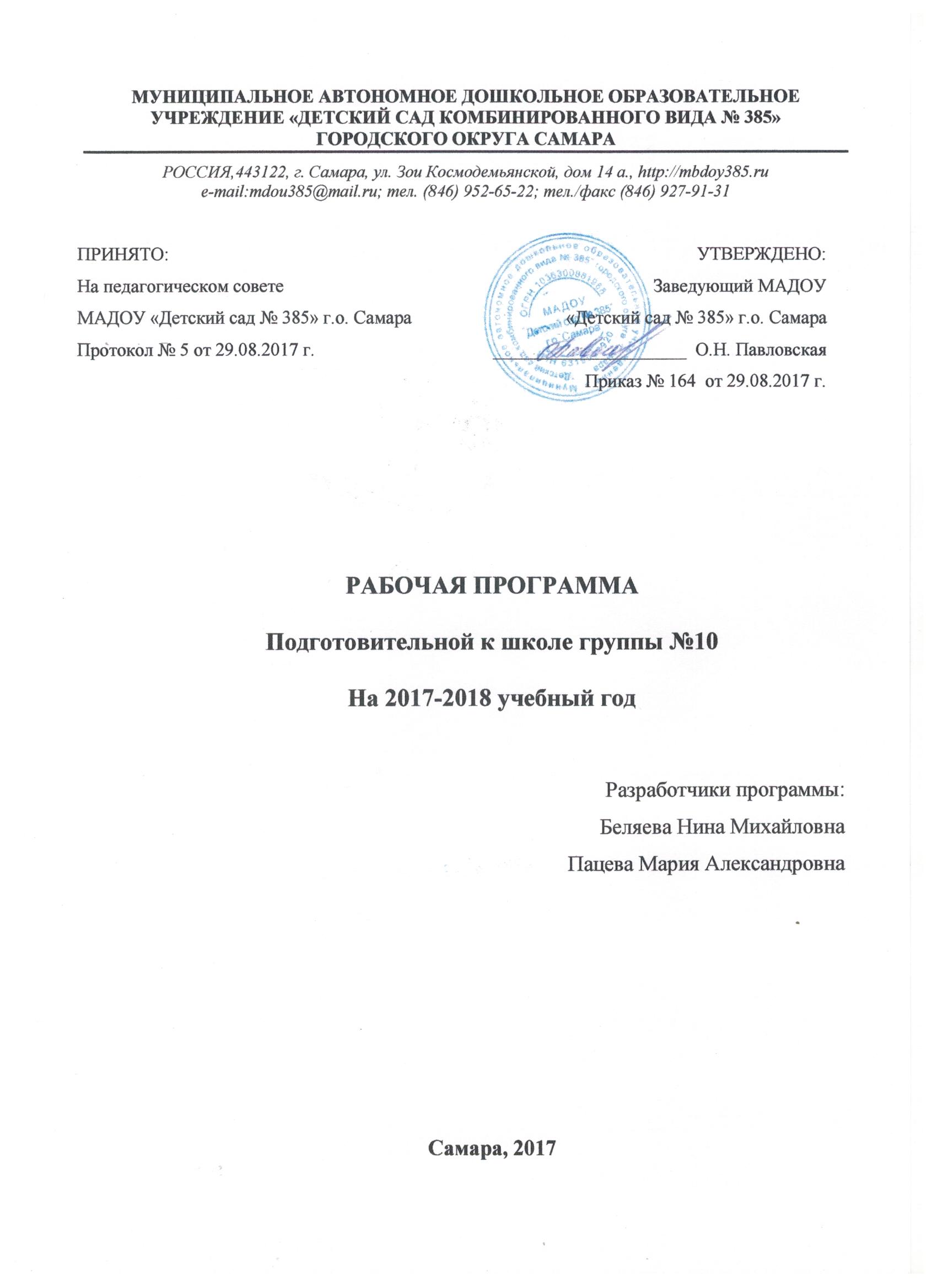 СодержаниеI Целевой раздел1.1.Пояснительная записка1.2.Планируемые результаты освоения рабочей программыСодержательный раздел2.1.Описание образовательной деятельности в соответствии с направлениями развития ребенка, представленными в пяти образовательных областях2.2.Описание вариативных форм, способов, методов и средств реализации РП2.3.Особенности взаимодействия специалистов ДОУ по реализации РП2.4.Особенности взаимодействия с семьями воспитанниковОрганизационный раздел3.1.Описание материально-технического обеспечения РП, обеспеченности методическими материалами и средствами обучения и воспитания3.2. Режим дня3.3. Режим (расписание) организованной образовательной деятельности3.3. Специфика организации и содержание традиционных событий, праздников, мероприятийIV. ПриложениеЦелевой раздел1.1. Пояснительная запискаРабочая программа подготовительной к школе группы №1 разработана в соответствии с ООП ДО МАДОУ «Детский сад № 385» г. о. Самара с учётом Основной образовательной программы дошкольного образования «От рождения до школы» под редакцией Н.Е. Вераксы, Т.С. Комаровой, М.А. Васильевой. на основе нормативно - правовых документов:Концепция долгосрочного социально-экономического развития РФ до 2020г Распоряжение Правительства РФ от 17.11.2008г. № 1662 – р.Федеральный закон «Об образовании в Российской Федерации» от 29.12.2012 № 273-ФЗ.Приказ Министерства образования и науки Российской Федерации от 17 октября 2013г. № 1155 «Об утверждении федерального государственного образовательного стандарта дошкольного образования».Постановление Главного государственного санитарного врача Российской Федерации от 15 мая 2013 г. № 26 «Об утверждении СанПиН 2.4.1.3049-13 «Санитарно-эпидемиологические требования к устройству, содержанию и организации работы дошкольных образовательных организаций», зарегистрировано в Минюсте РФ 29. Мая 2013г. Регистрационный № 28564(с изменениями и дополнениями от 20.07.2015г).Приказ Министерства образования и науки Российской Федерации от 30.08.2013г. №1014 «Об утверждении Порядка организации и осуществления образовательной деятельности по основным общеобразовательным программам – образовательным программам дошкольного образования».Письмо Министерства образования и науки РФ от 28.02.2014 № 08 – 249 «Комментарии к ФГОС ДО».Письмо Министерства образования и науки Самарской области от 04.06.2015 №МО-16-09-01/587 ТУ.Устав  муниципального автономного дошкольного  образовательного учреждения  «Детский сад комбинированного вида №385» городского округа Самара.Рабочая программа сформирована как программа психолого-педагогической поддержки позитивной социализации и индивидуализации, развития личности детей дошкольного возраста и определяет комплекс основных характеристик дошкольного образования (объём, содержание и планируемые результаты в виде целевых ориентиров дошкольного образования).Приоритетными направлениями работы выбрано познавательное и социально-коммуникативное развитие детей дошкольного возраста. Программа разработана с учетом парциальных программ дошкольного образования по перечисленным направлениям.Приоритетными направлениями работы МБДОУ ЦРР является трудовое и патриотическое воспитание.Рабочая программа подготовительной группы №1 составлена на основе основной образовательной программы дошкольного образования муниципального автономного дошкольного образовательного учреждения «Детский сад комбинированного вида №385» городского округа Самара, разработанной с учетом Основной образовательной программы дошкольного образования «От рождения до школы» под редакцией Н.Е. Вераксы, Т.С. Комаровой, М.А. Васильевой.Цель рабочей программы - моделирование и обеспечение образовательной и воспитательной деятельности в рамках ООП ДО ДОУ, повышение качества образования детей, с учетом реальных условий, образовательных потребностей и особенностей развития воспитанников на каждом возрастном этапе дошкольного детства.Задачи рабочей программы:— охранять и укреплять физическое и психическое здоровье детей, в том числе их эмоциональное благополучие;— обеспечить равные возможности для полноценного развития каждого ребенка в период дошкольного детства независимо от места проживания, пола, нации, языка, социального статуса, психофизиологических и других особенностей (в том числе ограниченных возможностей здоровья);— обеспечить преемственность целей, задач и содержания образования, реализуемых в рамках образовательных программ дошкольного и начального общего образования;— создать благоприятные условия развития детей в соответствии с их возрастными и индивидуальными особенностями и склонностями, развития способностей и творческого потенциала каждого ребенка как субъекта отношений с самим собой, другими детьми, взрослыми и миром;— объединить обучение и воспитание в целостный образовательный процесс на основе духовно-нравственных и социокультурных ценностей и принятых в обществе правил и норм поведения в интересах человека, семьи, общества;— формировать общие культуры личности детей, развитие их социальных, нравственных,эстетических, интеллектуальных, физических качеств, инициативности, самостоятельности и ответственности ребенка, формировать предпосылки учебной деятельности;— обеспечить вариативность и разнообразие содержания программ и организационных форм дошкольного образования, возможность формирования программ различной направленности с учетом образовательных потребностей и способностей детей;— формировать социокультурную среду, соответствующую возрастным, индивидуальным, психологическим и физиологическим особенностям детей;— обеспечить психолого-педагогическую поддержку семьи и повысить компетентность родителей (законных представителей) в вопросах развития и образования, охраны и укрепления здоровья детей.Рабочая программа сформирована в соответствии с основными принципами:полноценное проживание ребенком всех этапов детства (младенческого, раннего и дошкольного возраста), обогащение (амплификация) детского развития;построение образовательной деятельности на основе индивидуальных особенностей каждого ребенка, при котором сам ребенок становится активным в выборе содержания своего образования, становится субъектом образования (далее - индивидуализация дошкольного образования);содействие и сотрудничество детей и взрослых, признание ребенка полноценным участником (субъектом) образовательных отношений;поддержка инициативы детей в различных видах деятельности;сотрудничество Организации с семьей;приобщение детей к социокультурным нормам, традициям семьи, общества и государства;формирование познавательных интересов и познавательных действий ребенка в различных видах деятельности;возрастная адекватность дошкольного образования (соответствие условий, требований, методов возрасту и особенностям развития);учет этнокультурной ситуации развития детей.Задачи развития и воспитания детейПриоритетными задачами развития и воспитания детей являются:укреплять физическое и психическое здоровье ребенка, формировать основы его двигательной и гигиенической культуры;развивать ребенка как субъекта посильных дошкольнику видов деятельности;обогащать развитие ребенка, обеспечивающее единый процесс социализации-индивидуализации с учетом детских потребностей, возможностей и способностей;развивать на основе разного образовательного содержания эмоциональной отзывчивости, способности к сопереживанию, готовности к проявлению гуманного отношения в детской деятельности, поведении, поступках;развиватьпознавательную активность, любознательность, стремление к самостоятельному познанию и размышлению, развивать умственные способности и речь ребенка;пробуждать творческую активность и воображение ребенка, желание включаться в творческую деятельность;создать условия для органического вхождения ребенка в современный мир, разнообразить взаимодействие дошкольников с различными сферами культуры:с изобразительным искусством и музыкой, детской литературой и родным языком, экологией, математикой, игрой;приобщать ребенка к культуре своей страны и воспитывать уважение к другим народам и культурам;приобщать ребенка к красоте, добру, ненасилию, ибо важно, чтобы дошкольный возраст стал временем, когда у ребенка пробуждается чувство своей сопричастности к миру, желание совершать добрые поступки.«Социально-коммуникативное развитие»Дошкольник входит в мир социальных отношенийЗадачи образовательной деятельности:Развивать гуманистическую направленность поведения: социальные чувства, эмоциональную отзывчивость, доброжелательность.Воспитывать привычки культурного поведения и общения с людьми, основы этикета, правила поведения в общественных местах.Обогащать опыт сотрудничества, дружеских взаимоотношений со сверстниками и взаимодействия с взрослыми.Развивать начала социальной активности, желания на правах старших участвоватьжизни детского сада: заботиться о малышах, участвовать в оформлении детского сада к праздникам и пр.Способствовать формированию положительной самооценки, уверенности в себе, осознание роста своих достижений, чувства собственного достоинства, стремления стать школьником.Воспитывать любовь к своей семье, детскому саду, к родному городу, стране.Задачи развития игровой деятельности:Поддерживать проявления активности, самостоятельности и творчества детей в разных видах сюжетных игр; обогащать игровой опыт каждого ребенка на основе участия в интегративной деятельности (познавательной, речевой, продуктивной), включающей игру;Формировать умение не только следовать готовым игровым правилам в дидактических, подвижных, развивающих играх, но и самостоятельно создавать новые правила.Обогащать способы игрового сотрудничества со сверстниками, развивать дружеские взаимоотношения и способствовать становлению микрогрупп детей на основе интереса к разным видам игр.Развиваем ценностное отношение к трудуЗадачи образовательной деятельности:Формировать представление о труде как ценности общества, основы достойной и благополучной жизни страны, семьи и каждого человека, о разнообразии и взаимосвязи видов труда и профессийФормировать первоосновы экономического образа мышления, осознания материальных возможностей родителей, ограниченности ресурсов (продукты питания, вода, электричество и пр.) в современном мире;Развивать интерес и самостоятельность детей в разных видах доступного труда, умение включаться в реальные трудовые связи со взрослыми и сверстниками через дежурство, выполнение трудовых поручений, ручной труд и пр.Обеспечивать освоение умений сотрудничества в совместном труде,элементарного планирования, взаимодействия с партнерами, оценки результатов труда.Воспитывать ответственность, добросовестность, стремление к участию в труде взрослых, оказанию посильной помощи.Формирование основ безопасного поведения в быту, социуме, природе.Задачи образовательной деятельности:Продолжать формировать представления об опасных для человека ситуациях в быту, в природе и способах правильного поведения;о правилах безопасности дорожного движения в качестве пешехода и пассажира транспортного средства;Воспитывать осторожное и осмотрительное отношение к потенциально опасным для человека ситуациям в общении, в быту, на улице, в природе.«Познавательное развитие»Задачи образовательной деятельностиРазвивать самостоятельность, инициативу, творчество в познавательно-исследовательской деятельности, поддерживать проявления индивидуальности в исследовательском поведении ребенка, избирательность детских интересов.Совершенствовать познавательные умения: замечать противоречия, формулировать познавательную задачу, использовать разные способы проверки предположений, использовать вариативные способы сравнения, с опорой на систему сенсорных эталонов, упорядочивать, классифицировать объекты действительности, применять результаты познания в разных видах детской деятельности.Развивать умение включаться в коллективное исследование, обсуждать его ход, договариваться о совместных продуктивных действиях, выдвигать и доказывать свои предположения, представлять совместные результаты познания.Воспитывать гуманно-ценностное отношение к миру на основе осознания ребенком некоторых связей и зависимостей в мире, места человека в нем.Обогащать представления о людях, их нравственных качествах, гендерных отличиях, социальных и профессиональных ролях, правилах взаимоотношений взрослых и детейСпособствовать развитию уверенности детей в себе, осознание роста своих достижений, чувства собственного достоинства,Развивать самоконтроль и ответственности за свои действия и поступки.Обогащать представления о родном городе и стране, развивать гражданско-патриотические чувства.Формировать представления о многообразии стран и народов мира, некоторых национальных особенностях людей.Развивать интерес к отдельным фактам истории и культуры родной страны, формировать начала гражданственности.Развивать толерантность по отношению к людям разных национальностей.«Речевое развитие»Задачи образовательной деятельностиПоддерживать проявление субъектной позиции ребенка в речевом общении со взрослыми и сверстниками.Развивать умение осознанного выбора этикетной формы в зависимости от ситуации общения, возраста собеседника, цели взаимодействия.Поддерживать использование в речи средств языковой выразительности: антонимов, синонимов, многозначных слов, метафор, образных сравнений, олицетворений.Развивать речевое творчество, учитывая индивидуальные способности и возможности детей.Воспитывать интерес к языку и осознанное отношение детей к языковым явлениям.6.  Развивать умения письменной речи: читать отдельные слова и словосочетания, писать печатные буквы.Развивать умения анализировать содержание и форму произведения, развивать литературную речь.Обогащать представления об особенностях литературы: о родах (фольклор и авторская литература), видах (проза и поэзия) и многообразии жанров.«Художественно-эстетическое развитие»Изобразительное искусство.Задачи образовательной деятельности:Продолжать формировать эмоционально-эстетические ориентации, подвести детей к пониманию ценности искусства, способствовать освоению и использованию разнообразных эстетических оценок, суждений относительно проявлений красоты в окружающем мире, художественных образов, собственных творческих работ.Стимулировать самостоятельное проявление эстетического отношения к окружающему миру в разнообразных ситуациях: повседневных и образовательныхситуациях, досуговой деятельности, в ходе посещения музеев, парков, экскурсийпо городу. Совершенствовать	художественно-эстетическое	восприятие, художественно-эстетические способности, продолжать осваивать язык изобразительного искусства и художественной деятельности, и на этой основе способствовать обогащению и начальному обобщению представлений об искусстве.Поддерживать проявления у детей интересов, эстетических предпочтений, желания познавать искусство и осваивать изобразительную деятельность в процессе посещения музеев, выставок, стимулирования коллекционирования, творческих досугов, рукоделья, проектной деятельности.Развитие продуктивной деятельности и детского творчестваРазвитие продуктивнойдеятельности и детскоготворчестваЗадачи образовательной деятельности:Поддерживать проявления самостоятельности, инициативности, Художественная литератураЗадачи образовательной деятельностиВоспитывать ценностное отношение к художественной литературе как виду искусства и литературной речи; способствовать углублению и дифференциации читательских интересов.Обогащать читательский опыт детей за счет произведений более сложных по содержанию и форме.Совершенствовать умения художественного восприятия текста в единстве его содержания и формы, смыслового и эмоционального подтекста; развивать умения элементарно анализировать содержание и форму произведения (особенности композиционного строения, средства языковой выразительности и их значение), развивать литературную речь.Обогащать представления об особенностях литературы: о родах (фольклор и авторская литература), видах (проза и поэзия), о многообразии жанров и их некоторых специфических признаках.Обеспечивать возможность проявления детьми самостоятельности и творчества в разных видах художественно-творческой деятельности на основе литературных произведений.МузыкаЗадачи образовательной деятельностиОбогащать слуховой опыт у детей при знакомстве с основными жанрами, стилями и направлениями в музыке;Накапливать представления о жизни и творчестве русских и зарубежных композиторов.Обучать детей анализу, сравнению и сопоставлению при разборе музыкальных форм и средств музыкальной выразительности.Развивать умения творческой интерпретации музыки разными средствами художественной выразительности.Развивать умения чистоты интонирования в пении;Помогать осваивать навыки ритмического многоголосья посредством игрового музицирования;Стимулировать самостоятельную деятельность детей по сочинению танцев, игр, оркестровок;Развивать умения сотрудничества и сотворчества в коллективной музыкальной деятельности.«Физическое развитие»Задачи образовательной деятельностиРазвивать умение точно, энергично и выразительно выполнять физические упражнения, осуществлять самоконтроль, самооценку, контроль и оценку движений других детей, выполнять элементарное планирование двигательной деятельностиРазвивать и закреплять двигательные умения и знания правил в спортивных играх и спортивных упражнениях;Закреплять умение самостоятельно организовывать подвижные игры и упражнения со сверстниками и малышами;Развивать творчество и инициативу, добиваясь выразительного и вариативного выполнения движений;Развивать физические качества (силу, гибкость, выносливость), особенно - ведущие в этом возрасте быстроту и ловкость- координацию движений.Формировать осознанную потребность в двигательной активности и физическом совершенствовании.Формировать представления о некоторых видах спорта, развивать интерес к физической культуре и спортуВоспитывать ценностное отношение детей к здоровью и человеческой жизни, развивать мотивацию к сбережению своего здоровья и здоровья окружающих людей.Развивать самостоятельность в применении культурно-гигиенических навыков, обогащать представления о гигиенической культуре.Портрет ребёнка 6-7 летФизическое развитие7 годам скелет ребенка становится более крепким, поэтому он может выполнять различные движения, которые требуют гибкости, упругости, силы. Его тело приобретает заметную устойчивость, чему способствует усиленный рост ног. Ноги и руки становятся более выносливыми, ловкими, подвижными. В этом возрасте дети уже могут совершать довольно длительные прогулки, долго бегать, выполнять сложные физические упражнения.У семилетних детей отсутствуют лишние движения. Ребята уже самостоятельно, без специальных указаний взрослого, могут выполнить ряд движений в определенной последовательности, контролируя их, изменяя (произвольная регуляция движений). Ребенок уже способен достаточно адекватно оценивать результаты своего участияподвижных и спортивных играх соревновательного характера. Удовлетворение полученным результатом доставляет ребенку радость и поддерживает положительное отношение к себе и своей команде («мы выиграли, мы сильнее»).Имеет представление о своем физическом облике (высокий, толстый, худой, маленький и т.п.) и здоровье, заботиться о нем. Владеет культурно-гигиеническими навыками и понимает их необходимость.Социально-коммуникативное развитиеК семи годам у ребенка ярко проявляется уверенность в себе и чувство собственного достоинства, умение отстаивать свою позицию в совместной деятельности. Семилетний ребенок способен к волевой регуляции поведения, преодолению непосредственных желаний, если они противоречат установленным нормам, данному слову, обещанию. Способен проявлять волевые усилия в ситуациях выбора между «можно» и «нельзя», «хочу» и «должен». Проявляет настойчивость, терпение, умение преодолевать трудности. Может сдерживать себя, высказывать просьбы, предложения, несогласие в социально приемлемой форме. Произвольность поведения — один из важнейших показателей психологической готовности к школе.Самостоятельность ребенка проявляется в способности без помощи взрослого решать различные задачи, которые возникают в повседневной жизни (самообслуживание, уход за растениями и животными, создание среды для самодеятельной игры, пользование простыми безопасными приборами — включение освещения, телевизора, проигрывателя и т.п.).В сюжетно-ролевых играх дети 7-го года жизни начинают осваивать сложные взаимодействия людей, отражающих характерные значимые жизненные ситуации, например, свадьбу, болезнь и т.п. Игровые действия становятся более сложными, обретают особый смысл, который не всегда открывается взрослому. Игровое пространство усложняется. В нем может быть несколько центров, каждый из которых поддерживает свою сюжетную линию. При этом дети способны отслеживать поведение партнеров по всему игровому пространству и менять свое поведение в зависимости от места в нем (например, ребенок обращается к продавцу не просто как покупатель/, а как покупатель-мама). Если логика игры требует появления новой роли, то ребенок может по ходу игры взять на себя новую роль, сохранив при этом роль, взятую ранее.Семилетний ребенок умеет заметить изменения настроения взрослого и сверстника, учесть желания других людей; способен к установлению устойчивых контактов со сверстниками. Ребенок семи лет отличается большим богатством и глубиной переживаний, разнообразием их проявлений и в то же время большей сдержанностью эмоций. Ему свойственно «эмоциональное предвосхищение» — предчувствие собственных переживаний и переживаний других людей, связанных с результатами тех или иных действий и поступков («Если я подарю маме свой рисунок, она очень обрадуется»).Речевое развитиеПроисходит активное развитие диалогической речи. Диалог детей приобретает характер скоординированных предметных и речевых действий. В недрах диалогического общения старших дошкольников зарождается и формируется новая форма речи - монолог. Дошкольник внимательно слушает рассказы родителей, чтоних произошло на работе, живо интересуется тем, как они познакомились, при встрече с незнакомыми людьми спрашивают, кто это, есть ли у них дети и т.п.У детей продолжает развиваться речь: ее звуковая сторона, грамматический строй, лексика. Развивается связная речь. В высказываниях детей отражаются какрасширяющийся словарь, так и характер обобщений, формирующихся в этом возрасте. Дети начинают активно употреблять обобщающие существительные, синонимы, антонимы, прилагательные и т.д.Познавательное развитиеПознавательные процессы претерпевают качественные изменения; развивается произвольность действий. Наряду с наглядно-образным мышлением появляются элементы словесно-логического мышления. Продолжают развиваться навыки обобщения и рассуждения, но они еще в значительной степени ограничиваются наглядными признаками ситуации. Продолжает развиваться воображение, однако часто приходится констатировать снижение развития воображения в этом возрасте в сравнении со старшей группой. Это можно объяснить различными влияниями, в том числе средств массовой информации, приводящими к стереотипности детских образов. Внимание становится произвольным, в некоторых видах деятельности время произвольного сосредоточения достигает 30 минут. У детей появляется особы интерес к печатному слову, математическим отношениям. Они с удовольствием узнают буквы, овладевают звуковым анализом слова, счетом и пересчетом отдельных предметов.Художественно-эстетическое развитие7 годам дети в значительной степени освоили конструирование из строительного материала. Они свободно владеют обобщенными способами анализа как изображений, так и построек. Свободные постройки становятся симметричными и пропорциональными. Дети точно представляют себе последовательность, в которой будет осуществляться постройка. В этом возрасте дети уже могут освоить сложные формы сложения из листа бумаги и придумывать собственные. Усложняется конструирование из природного материала.В изобразительной деятельности детей 6-7 лет рисунки приобретают более детализированный характер, обогащается их цветовая гамма. Более явными становятся различия между рисунками мальчиков и девочек. Мальчики охотно изображают технику, космос, военные действия; девочки обычно рисуют женские образы: принцесс, балерин, и т.д. Часто встречаются бытовые сюжеты: мама и дочка, комната и т.п. При правильном подходе у детей формируются художественно-творческие способности в изобразительной деятельности. Изображение человека становится еще более детализированным и пропорциональным. Появляются пальцы на руках, глаза, рот, нос, брови, подбородок. Одежда может быть украшена различными деталями. Предметы, которые дети лепят и вырезывают, имеют различную форму, цвет, строение, по-разному расположены в пространстве. Вместе с тем могут к 7-ми годам передать конкретные свойства предмета с натуры. Семилетнего ребенка характеризует активная деятельностная позиция, готовность к спонтанным решениям, любопытство, постоянные вопросы к взрослому, способность к речевому комментированию процесса и результата собственной деятельности, стойкая мотивация достижений, развитое воображение. Процесс создания продукта носит творческий поисковый характер: ребенок ищет разные способы решения одной и той же задачи. Ребенок семи лет достаточно адекватно оценивает результаты своей деятельности по сравнению с другими детьми, что приводит к становлению представлений о себе и своих возможностях.Значительно обогащается индивидуальная интерпретация музыки. Ребенок определяет, к какому жанру принадлежит прослушанное произведение. Чисто и выразительно поет, правильно передавая мелодию (ускоряя, замедляя). Дошкольник может самостоятельно придумать и показать танцевальное или ритмическое движение.По данным наблюдения за развитием детей в дошкольной образовательной организации дети, в основном, развиваются в соответствии с возрастными нормами.1.1.2	Планируемые результаты освоения ПрограммыРебенок овладевает основными культурными способами деятельности, проявляет инициативу и самостоятельность в разных видах деятельности — игре, общении, познавательно-исследовательской деятельности, конструировании и др.; способен выбирать себе род занятий, участников по совместной деятельности; ребенок обладает установкой положительного отношения к миру, к разным видам труда, другим людям и самому себе, обладает чувством собственного достоинстваСпособен договариваться, учитывать интересы и чувства других, сопереживать неудачам и со радоваться успехам других, адекватно проявляет свои чувства, в том числе чувство веры в себя, старается разрешать конфликтыАктивно взаимодействует со сверстниками и взрослыми, участвует в совместных играхОбладает развитым воображением, которое реализуется в разных видах деятельности, прежде всего в игре; владеет разными формами и видами игры, различает условную и реальную ситуации, умеет подчиняться разным правилам и социальным нормамДостаточно хорошо владеет устной речью, может выражать свои мысли и желания, может использовать речь для выражения своих мыслей, чувств и желаний, построения речевого высказывания в ситуации общения, может выделять звуки в словах, у ребенка складываются предпосылки грамотностиУ ребенка развита крупная и мелкая моторика; онподвижен, вынослив,владеетосновнымидвижениями,можетконтролироватьсвоидвижения и управлять ими.Способен к волевым усилиям, может следовать социальным нормам поведения и правилам в разных видах деятельности, во взаимоотношениях со взрослыми и сверстниками, может соблюдать правила безопасного поведения и личной гигиеныПроявляет любознательность, задает вопросы взрослыми сверстникам, интересуется причинно-следственными связями, пытается самостоятельно придумывать объяснения явлениям природы и поступкам людей; склонен наблюдать, экспериментироватьОбладает начальными знаниями о себе, о природноми социальном мире, в котором живет. Знаком с произведениями детской литературы, обладает элементарными представлениями из области живой природы, естествознания, математики, истории и т.п.Способен к принятию собственных решений, опираясь на свои знания и умения в различных видах деятельности. СОДЕРЖАТЕЛЬНЫЙ РАЗДЕЛ2.1. Описание образовательной деятельности в соответствии с направлениями развития ребенка, представленными в пяти образовательных областях.Формы, способы, методы и средства реализации программы по физическому развитию детейстаршего дошкольного возрастаФормы и методы реализации программы по социально-коммуникативному развитию детейСодержание работы по формированию основ безопасного поведения в быту, социуме, природеФормы работы по художественно-эстетическому развитию детейКультурные практикиСовместная игра воспитателя и детей (сюжетно-ролевая,режиссерская,игра-драматизация,строительно-конструктивныеигры) направлена на обогащение содержания творческих игр, освоение детьми игровых умений, необходимых для организации самостоятельной игры.Ситуации общения и накопления положительного социально-эмоционального опыта носят проблемный характер и заключают в себе жизненную проблему близкую детям дошкольного возраста, в разрешении которой они принимают непосредственное участие.Творческая мастерская «Уголок сказок» предоставляет детям условия для использования и применения знаний и умений. Результатом работы в творческой мастерской является создание книг-самоделок сказок, придуманных детьми, детских журналов, оформление коллекции, создание продуктов детского рукоделия и пр.Музыкально-театральная гостиная—форма организации художественно-творческой деятельности детей, предполагающая организацию восприятия музыкальныхлитературных произведений, творческую деятельность детей и свободное общение воспитателя и детей на литературном или музыкальном материале.Сенсорный и интеллектуальный тренинг – система заданий преимущественно игрового характера, обеспечивающая становление системы сенсорных эталонов (цвета, формы, пространственных отношений и др.), способов интеллектуальной деятельности(умение сравнивать, классифицировать, составлять сериационные ряды, систематизировать по какому-либо признаку и пр.). Сюда относятся развивающие игры, логические упражнения, занимательные задачи.Детский досуг — вид деятельности, целенаправленно организуемый взрослыми для игры, развлечения, отдыха.Коллективнаяииндивидуальнаятрудоваядеятельностьноситобщественнополезны йхарактер и организуетсякак хозяйственно-бытовой труд итруд в природе, дежурства.1.2	Описание вариативных форм, способов, методов и средств реализации ПрограммыУглубленная деятельность по логико-математическому развитиюИзучение исторических основ своей страны создало необходимость для повышения уровня самообразования воспитателя по теме «Неофициальные символы России» и тему углубленной работы по патриотическому воспитаниюИзучение темы «Неофициальные символы России» стали основой для создания в группе мини-музея «Чудеса в городах», который знакомит с традиционными промыслами некоторых городов нашей страны2.3 Особенности взаимодействия специалистов ДОУ по реализации РППолнота образовательного процесса обеспечивается при условии общего взаимодействия всех участников образовательного процессе. В ДОУ имеется консультационный центр, где работают педагог-психолог, учитель-логопед. Кроме этого, музыкальный руководитель, инструкторы по физической культуре включены в единый процесс.Взаимодействие происходит в групповой, подгруповой и индивидуальной.форме.2.4. Особенности взаимодействия с семьями воспитанниковПлан работы с родителями в подготовительной группе на 2016 - 2017 учебный годМузей "Неофициальные символы России"Паспорт мини-музеяНаименование мини - музея: "Неофициальные символы России".Цель создания музея: формирование системы ценностей ребёнка в его приобщении к историческому, культурному наследию.Задачи:познакомить детей и родителей с неофициальными символами нашего государства;рассказать о каждом символе, его значении;развивать  исследовательскую  и познавательную  активность дошкольников;развивать логическое мышление, способность анализировать, формировать выводы, аргументировать свою точку зрения;воспитывать патриотические чувства у дошкольников, бережное отношение к традициям, культуре и истории своего и других народов;усилить и углубить мотивацию дошкольников, для изучения истории символики родной страны;формирование коммуникативной культуры - выслушивать и уважать мнения других ;Характеристика помещения: групповая комната, площадь занятая под экспозицию 1 - 2кв.м.Экспозиции (мини-коллекции) мини - музея, особенности ир использования:"Матрёшки из разных материалов", "Русская берёза", "Самовар", "Лапти", "Валенки", "Балалайки", "Тройка лошадей", "Медведь", Платок".Экспонаты данной коллекции выполнены из разныр материалов ( деревянные, металлические, пластиковые, бумажные, глиняные, гипсовые, вызжиганные, тряпочные, нарисованные, из бисера плетёные, валяные).Могут быть использованы в процессе образовательной деятельности по ознакомлению со свойствами материалов, величиной, порядковым счётом, развитию у детей логического мышления, в опытно - экспериментальной деятельности, с различными росписями, игровой деятельности, животный мир, растительный.Оформление мини - музея:Музейные экспонаты собраны совместно с родителями воспитанников. Коллекции наодятся на столе, подборка методическир и практическир материалов (книги, альбомы, диски, презентации), изобразительные материалы для практической деятельности детей.Перспективы развития мини - музея:Пополнение экспонатамиПроведение экскурсий для групп детейСоздание презентации "Неофициальные символы России" Использование мини - музея в образовательной работе с детьми группы.НОДПознавательное развитие."Рождение русской матрёшки".удожественное творчество.Лепка (по замыслу любой символ) "Неофициальные символы России".Конструирование из бумаги"Русская берёза".-Рисование (декоративное) "Расписной самовар".-Аппликация "Валенки валенки не подшиты стареньки".Музыкаслушание музыки разнырнародныр песен;разучивание оркестровок с использованием народныр инструментов (балалайка);Совместная деятельностьРассматривание иллюстраций, альбома, книг о неофициальнырсимволар.Рассматривание экспонатов в мини - музее "Неофициальные символы России".Д/игры: "Наряди куклу в национальный костюм", "Собери матрёшку", "Одежда нашир предков", "Животные".-С/р игра: "Путешествие по России", "Экскурсовод", "Ветеринар", "Продавец сувениров".Сценарий проведения ознакомительной экскурсии"Неофициальные символы России".Цель:Развитие устойчивого познавательного интереса детей к процессу открытия новыр, необычны интересны знаний о знакомы предмета -неофициальны символар.Задачи:Образовательные:Дать представление об истории и разнообразии неофициальных символов (разные по размеру, форме, материалу).Формировать познавательный интерес к к скрытым свойствам разнообразных материалов ( дерево, металл, пластмасса, гипс, ткань и т.д.).Конкретизировать знания о свойствах разнообразных материалов (лёгкая-тяжёлая, плавает-тонет).Развивающие:Расширять словарный запас детей (резьба по дереву, выжигание, роспись).Развивать внимание, ассоциативное мышление, воображение.Воспитывающие:Воспитывать любовь к истории, умение видеть прекрасное в окружающем мире.Оборудование: музыкальная запись, презентация для детей "Неофициальные символы России", представленные экспонаты.Предварительная работа: рассказы о каждом неофициальном символе с подбором иллюстраций, книжки-раскраски, подбор загадок, стихов, пословиц, поговорок, посвящённых символам, занятие по художественному творчеству "Валенки не подшиты стареньки".Методы и приёмы: словесные, наглядные, практические.Материалы и оборудование: музыкальная запись, мультимедийное оборудование, шаблоны валенок бисер для украшения.Перечень экспонатов в мини - музее "Неофициальные символы России".1.Матрёшка металлическая -1шт.2.Матрёшка бумажная - 1 шт.3.Матрёшка деревянная - 3шт маленькир.4.Матрёшка деревянная - 4 штбольшип.5.Матрёшка тканевая - 2 шт.6.Матрёшка из папье-маше - 2шт.7.Матрёшка выжигали - 1шт.7.Самовар -1шт.8.Береза из бисера - 2шт.9.Береза из бумаги - 2шт.10.Валенки -3 пары и 1 желтый валенок.11.Балалайка картонная -2шт.13.Балалайка выжигали -1шт.14.Балалайка деревянная -1шт.15.Лапти из гипса в рамке -1шт.16.Лапти соломенные -1шт.17.Лапти из теста -1шт.18.Лапти из ткани -1шт.19.Рисунок тройка лошадей -1шт.ОРГАНИЗАЦИОННЫЙ РАЗДЕЛ ПРОГРАММЫ3.1. Описание материально- технического обеспечения Программы,обеспеченности методическими материалами и средствами обучения и воспитанияГруппа расположена на II этаже здания.Для организации воспитательно-образовательного процесса необходимо создать условия, способствующие полноценному развитию воспитанников, а именно соответствующую возрастным особенностям развивающую предметно-пространственную среду, игровой материал и методическую литературу. В обеспечении системного подхода помогает ведение паспорта группы.Оборудование помещенийМЕТОДИЧЕСКОЕ ОБЕСПЕЧЕНИЕ ГРУППЫНаглядный материалЦентр строительно-конструктивных игр:Центр творческого развития воспитанников:Музыкально – театрализованный центр:Театрализованная деятельность:Центр познания и развития сенсомоторики:Книжный центр:Игровой центр:Сюжетно-ролевые игры:развернутые:«Магазин»«Семья»«Больничка»«Парикмахерская»«Дорожное движение»коробках:«Почта»«Ателье»«Строитель»Методические материалыКАТАЛОГ БИБЛИОТЕКИ ГРУППЫ Предметный указательМетодическая литература3.2.Режим дняРежим дня для детей 6-7 лет на холодный период годав подготовительной к школе группе3.4. Специфика организации и содержание традиционных событий, праздников, мероприятий.В нашей группе сложились устойчивые традиции:Июнь - День защиты детей (конкурс рисунков на тему «Мое счастливое детство») (развивать способность к сопереживанию радостных событий, вызвать положительные эмоции, подчеркнуть значимость каждого ребенка в группе)Октябрь – «Осенний калейдоскоп» - конкурс поделок из природного материала.Ноябрь - День Матери – праздничные поздравления мамам, особо отмечаем многодетные семьи воспитанников.Февраль – «Папин праздник» (развивать спортивные интересы, создать хорошее настроение, настроить на доброжелательное общение со сверстниками во время соревнований ,формировать желание у пап быть примером для своих детей.)Май – Экологическая тропа (вызвать у детей желание помогать взрослым, привлекать к посильному труду, воспитывать любовь к природе, взаимодействие с родителями) Ежемесячно – День именинникаПриоритетное направлениеПрограммы,Программы,технологии,   методикитехнологии,   методикипонаправлениюнаправлениюПознавательное  развитие  (патриотическое1.КнязеваО.Л.,МаханёваМ.Д.воспитание) для детей 5-7 летПриобщение   детей   к   истокам   русскойПриобщение   детей   к   истокам   русскойПриобщение   детей   к   истокам   русскойПриобщение   детей   к   истокам   русскойПриобщение   детей   к   истокам   русскойнародной  культуры.  –  СПб.:  Акцидент,народной  культуры.  –  СПб.:  Акцидент,народной  культуры.  –  СПб.:  Акцидент,народной  культуры.  –  СПб.:  Акцидент,народной  культуры.  –  СПб.:  Акцидент,2007.Социально-коммуникативное (трудовое1. Маханёва М.Д., Скворцова О.В. Учимвоспитание) – во всех возрастных группах.детей трудиться: методическое пособие. –М.: ТЦ Сфера, 2012.Ф2.Фрмирование ценностного отношения ктруду и его результатам у детейдошкольного возраста: методическоепособие /авторы - составители: Е. В. Басова,А. А. Безгина, Т. В. Ведута,Н. Б. Нагорнова, С. А. Степанова,О. Г. Чеховских. Самара: ООО «КПД»,2014.-277 с.индивидуальности, рефлексии, активизировать творческие проявления детей.индивидуальности, рефлексии, активизировать творческие проявления детей.2.Совершенствовать компоненты изобразительнойдеятельности,технические и изобразительно-выразительные умения.3.Развивать эмоционально-эстетические, творческие,сенсорные ипознавательные способности.ДвигательнаяФормыМетоды физическогоСпособы поддержкидеятельностьсовместнойразвития детейдетскойдеятельностиинициативы ввзрослых и детейсамостоятельнойдеятельности1.ОсновныеНОД поУтренний отрезок времениИградвижения:физическомуИндивидуальная работаИгровыеходьба;воспитанию ввоспитателяупражнениях.Подражбег; катание,физкультурномИгровые упражненияательные движенияхбросание,зале и бассейне:Утренняя гимнастика:- осуществляетсяметание,- сюжетно-игровые-классическаявзрослымиловля;- тематические-игровая(работниками ДОУ иползание,-классические-полоса препятствийчленами семей)лазание;-тренирующее-музыкально-ритмическаяпостоянно, вплавание;Подражательные движенияразличных видахупражнения вПрогулкадвигательнойравновесии;Подвижная игра большой идеятельности, еслистроевыемалой подвижностиэто не можетупражнения;Игровые упражнениянавредить ребёнкуритмическиеПроблемная ситуацияили окружающим егоупражнения.Индивидуальная работадетям2.ОбщеразвивНОД поНОД по физическомуОбеспечение детьмиающиефизическомувоспитанию на улиценеобходимымиупражнениявоспитанию:Подражательные движенияматериалами и-сюжетныйВечерний отрезок времени,оборудованием длякомплексвключая прогулкуорганизации-подражательныйГимнастика после дневногоразнообразных видовкомплексснаактивности, а также3.ПодвижныеПодвижная игра-оздоровительнаяучастниковигрыбольшой, малой-коррекционнаясовместнойподвижности и сФизкультурные упражнениядеятельности иэлементамиКоррекционные упражненияобщенияспортивных игр,Индивидуальная работасоревнованияПодражательные движенияФизкультурный досуг4.АктивныйФиз. минуткиотдыхДинамическиепаузыЭкскурсииПраздники,развлеченияСодержаниеФормыМетоды социально-Способы поддержкисовместнойкоммуникатив-детской инициативы вдеятельностиного развития детейсамостоятельнойвзрослых и детейдеятельности1. РазвитиеЗанятия, экскурсии,В соответствии сИгры-игровойнаблюдения,режимом дняэкспериментирование,деятельностичтениесюжетные* Сюжетно-художественнойсамодеятельные игры (сролевые игрылитературы,собственными знаниями* Подвижныевидеоинформация,детей на основе их опыта),игрыдосуги, праздники,внеигровой формы:*обучающие игры,самодеятельностьТеатрализовандосуговые игры,дошкольников;ные игрынародные игры,изобразительная*самостоятельныедеятельность;Дидактическиесюжетно-ролевыетруд в природе;игрыигры,экспериментирование;дидактическиеконструирование;игры, досуговыебытовая деятельность;игры с участиемнаблюдениевоспитателей2. ПриобщениеБеседы - занятия,ИндивидуальнаяИгровая деятельностькчтениеработа во время(игры в парах, совместныеэлементарнымхудожественнойутреннего приемаигры с несколькимиобщепринятымлитературы,Культурно-партнерами, хороводныенормам ипроблемныегигиеническиеигры, игры с правилами),правиламситуации,процедурыдидактические игры,взаимоотношенпоисково–(напоминание);сюжетно-ролевые игры,ия сотворческиеИгровая деятельностьдежурство,сверстниками изадания, экскурсии,во время прогулкисамообслуживание,взрослымипраздники,(напоминание);подвижные,просмотрдежурство;театрализованные игры,видеофильмов,тематические досуги.продуктивнаятеатрализованныеМинутка вежливостидеятельностьпостановки,решение задач3.НОД,ИграрассматриваниеПатриотическокраеведческиеНаблюдениеиллюстраций,е воспитаниевикторины,Упражнениедидактическая игра,детейпознавательныеизобразительнаядошкольногобеседы,деятельностьвозрастаразвлечения,моделирование,настольные игры,чтение, творческиезадания,видеофильмы4.НОД,ИграрассматриваниеФормированиепознавательныеНаблюдениеиллюстраций,культурныхбеседы, работа вУпражнениедидактическая игра,практик у детейтетрадях,изобразительнаястаршегомоделирование,деятельностьдошкольногонастольные игры,возраста начтение, творческиепримерезаданиясемейныхценностей5.Беседы,Дидактические иРассматриваниеФормированиевыполнениенастольно-печатныеиллюстрацийосновпрактическихигры;Дидактическая играбезопасногодействий,Сюжетно-ролевыеПродуктивнаяповедения вчтение,игрыдеятельностьбыту, социуме,объяснение,МинуткаДля самостоятельнойприроденапоминание,безопасностиигровой деятельности -упражнения,Показ, объяснение,разметка дороги вокруграссказ,бучение,детского сада,продуктивнаянапоминаниеТворческие задания,деятельность,РассматриваниерассматриваниеИллюстраций,иллюстраций,Дидактическая игра,целевые прогулкиПродуктивнаядеятельность6. Само-ЧтениеОбъяснение,Дидактические игры,обслуживаниехудожественнойобучение,рассматриваниелитературы,напоминаниеиллюстраций,поручения, игровыеДидактические исюжетно-ролевые игрыситуации,развивающие игрыдосуг7.Обучение,Обучение, показ,Творческие задания,Хозяйственно-коллективный труд,объяснениедежурство,бытовой трудпоручения,Трудовые поручения,задания,дидактическиеучастие в совместнойпорученияигры, продуктивнаясо взрослым в уборкедеятельность,игровых уголков,экскурсииучастие в ремонтеатрибутов для игрдетей и книг.Уборка постели послесна,Сервировка стола,Самостоятельнораскладыватьподготовленныевоспитателемматериалы длязанятий, убирать их8. Труд вОбучение,Показ, объяснение,Продуктивнаяприродесовместный трудобучение,деятельность, ведениедетей и взрослых,напоминания,календаря природы,беседы, чтениедежурство в уголкетематические досугихудожественнойприроды,литературы,дидактические идидактическаяразвивающие игры,игра, просмотртрудовые поручения,видеофильмовучастие в совместнойцелевые прогулкиработе со взрослым вуходе за растениямиуголка природы9. Ручной трудСовместнаяПоказ, объяснение,Продуктивнаядеятельность детейобучение,деятельностьи взрослых,напоминание,продуктивнаядидактические идеятельностьразвивающие игры,трудовые поручения,Участие со взрослымпо ремонту атрибутовдля игр детей,подклейке книг,изготовлениепособий для занятий,самостоятельноепланированиетрудовойдеятельности, работа сприроднымматериалом, бумагой,тканью, игры иигрушки своимируками.10.Экскурсии,Дидактические игры,Дидактические игры,Формированиенаблюдения,обучение, чтение,сюжетно-ролевые игрыпервичныхрассказы, обучение,практическаяпредставленийчтение,деятельность, встречио трудерассматриваниес людьми  интересныхвзрослыхиллюстраций,профессий,просмотр видеосоздание альбомовТемаВозможные виды деятельностиВозможные виды деятельности1)Ребенок и другие люди:Ребенок и другие люди:Игровая, чтение и восприятиеИгровая, чтение и восприятие О несовпадении приятной внешности и О несовпадении приятной внешности и О несовпадении приятной внешности и О несовпадении приятной внешности ихудожественной литературы и фольклора,художественной литературы и фольклора,добрых намерений.добрых намерений.изобразительная, музыкальная,изобразительная, музыкальная, Опасные ситуации контактов с Опасные ситуации контактов с Опасные ситуации контактов сдвигательная, рассказывание, беседадвигательная, рассказывание, беседанезнакомыми людьми.незнакомыми людьми. Ребенок и другие дети, в том числе Ребенок и другие дети, в том числе Ребенок и другие дети, в том числеподросток.подросток. Если «чужой» приходит в дом. Если «чужой» приходит в дом. Если «чужой» приходит в дом.2)Ребенок и природа:Ребенок и природа:Экспериментирование с материалами иЭкспериментирование с материалами иВ природе все взаимосвязано.В природе все взаимосвязано.веществами, игровая, познавательно-веществами, игровая, познавательно-Загрязнение окружающей среды.Загрязнение окружающей среды.исследовательская, чтение и восприятиеисследовательская, чтение и восприятиеУхудшение экологической ситуации.Ухудшение экологической ситуации.Ухудшение экологической ситуации.художественной литературы и фольклора,художественной литературы и фольклора,Бережное отношение к живой природе.Бережное отношение к живой природе.Бережное отношение к живой природе.конструирование из природного материала,конструирование из природного материала,Ядовитые растения.Ядовитые растения.изобразительная, музыкальная,изобразительная, музыкальная,Контакты с животными.Контакты с животными.двигательная, рассказывание, беседадвигательная, рассказывание, беседаВосстановление окружающей среды.Восстановление окружающей среды.Восстановление окружающей среды.3)Ребенок дома:Ребенок дома:Игровая, чтение и восприятиеИгровая, чтение и восприятиеПрямые запреты и умение правильноПрямые запреты и умение правильноПрямые запреты и умение правильнохудожественной литературы и фольклора,художественной литературы и фольклора,обращаться с некоторыми предметами.обращаться с некоторыми предметами.обращаться с некоторыми предметами.изобразительная, музыкальная,изобразительная, музыкальная,Открытое окно, балкон как источникОткрытое окно, балкон как источникОткрытое окно, балкон как источникдвигательная, рассказывание, беседадвигательная, рассказывание, беседаопасности.опасности.Экстремальные ситуации в быту.Экстремальные ситуации в быту.4)Ребенок и улица:Ребенок и улица:Игровая, познавательно-исследовательская,Игровая, познавательно-исследовательская,Устройство проезжей части.Устройство проезжей части.чтение и восприятие художественнойчтение и восприятие художественнойДорожные знаки для водителей иДорожные знаки для водителей илитературы и фольклора, конструирование,литературы и фольклора, конструирование,пешеходов.пешеходов.изобразительная, музыкальная,изобразительная, музыкальная,Правила езды на велосипеде.Правила езды на велосипеде.двигательная, рассказывание, беседадвигательная, рассказывание, беседаО работе ГИБДД.О работе ГИБДД.Инспектор- регулировщик.Инспектор- регулировщик.Правила поведения в транспорте.Правила поведения в транспорте.Если ребенок потерялся на улице.Если ребенок потерялся на улице.Формы и методы реализации программы по речевому развитию детейФормы и методы реализации программы по речевому развитию детейФормы и методы реализации программы по речевому развитию детейФормы и методы реализации программы по речевому развитию детейФормы и методы реализации программы по речевому развитию детейСодержанСодержанФормы совместнойМетоды речевогоМетоды речевогоСпособы поддержкииедеятельности взрослых иразвития детейразвития детейдетской инициативы вдетейсамостоятельнойдеятельности1.Развитие1.Развитие- Имитативные- Поддержание- Поддержание-Самостоятельнаясвободногсвободногупражнения, пластическиесоциальногосоциальногохудожественно-речеваяо общенияо общенияэтюды.контактаконтактадеятельность детей.со- Сценарии(фактическая(фактическая- Сюжетно-ролевая игра.взрослымвзрослымактивизирующегобеседа,беседа,- Игра- импровизация пои и детьмии и детьмиобщения.эвристическаяэвристическаямотивам сказок.- Чтение, рассматриваниебеседа).беседа).Театрализованные игры.иллюстраций (беседа.)- Образцы- Образцы- Игры с правилами.- Коммуникативныекоммуникативных- Игры парами (настольно-тренинги.кодов взрослого.печатные)- Совместная-- СовместнаяпродуктивнаяКоммуникативныепродуктивная деятельностьдеятельность.тренинги.детей- Работа в книжном- Тематическиеуголкедосуги.- Экскурсии.- Гимнастики- Проекты(мимическая,логоритмическая).2.Развитие- Сценарии- Речевые- Игра-драматизациявсехактивизирующегодидактические- Совместнаякомпоненобщения.игры.продуктивная и игроваятов устной- Дидактические игры-Чтение,деятельность детей.речи- Игры-драматизацииразучивание-Самостоятельная- Экспериментирование с- Беседахудожественно-речеваяприродным материалом- Досугидеятельность- Разучивание, пересказ- Разучивание- Речевые задания истиховупражнения- Разучиваниескороговорок,чистоговорок.- Артикуляционнаягимнастика- Организация иразработка проектов- Обучению пересказулитературногопроизведения3.Практич- НОД- Образцы- Самостоятельнаяеское- Тематические досугикоммуникативныххудожественно-речеваяовладение- Чтение детскойкодов взрослого.деятельностьнормамихудожественной- Использование в- Совместнаяречилитературыповседневнойпродуктивная и игровая(речевой- Моделирование ижизни формулдеятельность детей.этикет)обыгрывание проблемныхречевого этикета- Сюжетно - ролевые игрыситуаций- Беседы4.ВоспитаЧтение художественной иФизкультминутки,Пересказние любвипознавательнойпрогулка,Драматизацияи интересалитературыРабота вРассматриваниекТворческие заданиятеатральном уголкеиллюстрацийхудожествПересказДосугиПродуктивнаяенномуЛитературные гостиные,кукольныедеятельностьсловупраздникиспектаклиигрыДосугиОрганизованныеПрезентации проектовформы работы сСитуативное общениедетьмиТворческие игрыТематическиеТеатрдосугиЧтение литературы,Самостоятельнаяподбор загадок, пословиц,детскаяпоговорокпоговорокдеятельностьдеятельностьДраматизацияДраматизацияПраздникиПраздникиЛитературныеЛитературныевикторинывикториныФормы и методы работы по познавательному развитию детейФормы и методы работы по познавательному развитию детейФормы и методы работы по познавательному развитию детейФормы и методы работы по познавательному развитию детейФормы и методы работы по познавательному развитию детейФормы и методы работы по познавательному развитию детейСодержаниеСодержаниеФормы совместнойФормы совместнойМетодыСпособы поддержкидеятельностидеятельностипознавательногодетской инициативы ввзрослых и детейвзрослых и детейразвития детейсамостоятельнойдеятельности1.Формирован1.ФормированИнтегрированныеИнтегрированныеИгровыеИгры (дидактические,иеиезанятия, проблемно-занятия, проблемно-упражненияразвивающие, подвижные)элементарныхэлементарныхпоисковые ситуации,поисковые ситуации,Объяснениематематическматематическупражнения, игрыупражнения, игрыРассматриваниеихих(дидактические,(дидактические,Наблюдениепредставленипредставлениподвижные),подвижные),Работа вййрассматривание,рассматривание,индивидуальных* количество и* количество инаблюдение, досуг,наблюдение, досуг,тетрадяхсчетсчетКВН, чтение, работа вКВН, чтение, работа в* величина* величинаиндивидуальныхиндивидуальных* форма* форматетрадяхтетрадях* ориентировка* ориентировкав пространствев пространстве* ориентировка* ориентировкаво времениво времени2.Организаци2.ОрганизациИнтегрированныеИнтегрированныеИгровыеИгры (дидактические,я детскогоя детскогозанятиязанятияупражненияразвивающие, подвижные)экспериментиэкспериментиЭкспериментированиеЭкспериментированиеНапоминаниеИгры-экспериментированиярованиярованияОбучение в условияхОбучение в условияхОбъяснениеИгры с использованиемспециальноспециальноОбследованиедидактических материаловоборудованнойоборудованнойНаблюдениеНаблюдениеполифункциональнойполифункциональнойНаблюдение наИнтегрированная детскаяинтерактивной средеинтерактивной средепрогулкедеятельностьИгровые занятия сИгровые занятия сИгры(включение ребенкомиспользованиемиспользованиемэкспериментироваполученного сенсорногополифункциональногополифункциональногонияопыта в его практическуюигрового оборудованияигрового оборудованияРазвивающиедеятельность: предметную,Игровые упражненияИгровые упражненияигрыпродуктивную, игровую)Игры (дидактические,Игры (дидактические,ПроблемныеКоллекционированиеподвижные)подвижные)ситуацииПоказПоказТематическая прогулкаТематическая прогулкаКВН (подготовительнаяКВН (подготовительнаягруппа)группа)НОД поНОД попознавательномупознавательномуразвитию детейразвитию детейКоллекционированиеКоллекционирование3.Формирова-Сюжетно-ролевая игра,Сюжетно-ролеваяСюжетно-ролевая играние целостнойигровые обучающиеиграИгры с правиламикартиныситуации, наблюдение,ИгровыеРассматриваниемира,рассматривание,обучающиеНаблюдениерасширениепросмотр фильмов,ситуацииЭкспериментированиекругозораслайдов, комплексные,НаблюдениеИсследовательская* предметное иинтегрированныеКонструированиедеятельностьсоциальноезанятия,РазвивающиеКонструированиеокружениеконструирование,игрыРазвивающие игры*ознакомлениеразвивающие игры,БеседаМоделированиес природойбеседа, рассказ,РассказСамостоятельнаясоздание коллекций,Созданиехудожественно-речеваямузейных экспозиций,коллекцийдеятельностьпроектов, решениеПроектнаяпроблемных ситуации,деятельностьНОД поПроблемныепознавательномуситуацииразвитию детей4. Экологичес-НОД поТруд в уголкеНаблюдениекоепознавательномуприроде, огороде,Экспериментированиевоспитаниеразвитию детей, труд вцветникеИсследовательскаядетейприроде,(огороде,Подкормка птицдеятельностьцветнике), целевыеВыращиваниеДеятельность в уголкепрогулки,растенийприродыэкологические акции,Экспериментировэкспериментирование,аниеопыты, моделирование,Познавательно-исследовательскаяисследовательскадеятельность,я деятельностьэкологические досуги,праздники, развлеченияСодержаниеФормы совместнойМетодыСпособы поддержкидеятельностихудожественно-детской инициативы ввзрослых и детейэстетическогосамостоятельнойдеятельнразвития детейостиХудожественно-РассматриваниеИнтегрированнаСамостоятельноеизобразительнаяпредметовя детскаяхудожественное творчестводеятельностьискусства, беседа,деятельностьИграрисованиеэкспериментированиИграПроблемная ситуациялепкае с материалами,Игровоеаппликациярисование,упражнениеаппликация, лепка,Проблемнаяхудожественныйситуациятруд, оригами,Индивидуальнаяизготовлениеработа с детьмиДетскоеподелокизПроектнаяизобразительноеразличныхдеятельностьконструированиматериалов (бумаги,Созданиееприродного иколлекцийбросового),Выставкаинтегрированныерепродукцийзанятия,произведенийдидактические игры,живописихудожественныйРазвивающиедосуг, конкурсы,игрывыставки работРассматриваниедекоративно-чертежей и схемприкладногоискусстваМузыкальноеЗанятия, праздники,ИспользованиеСоздание условий дляразвитие детейразвлечения, музыкамузыки:самостоятельнойв повседневной-на утреннеймузыкальной деятельностижизни:гимнастике ив группе: подбор-театрализованнаяфизкультурныхмузыкальных инструментовдеятельностьзанятиях;(озвученных и-слушание- нанеозвученных),музыкальных сказок,музыкальныхмузыкальных игрушек,музыки,занятиях;театральных кукол,-беседы с детьми о- во времяатрибутов, элементовмузыке;умываниякостюмов для-просмотр- во времятеатрализованноймультфильмов,прогулки (вдеятельности. ТСОфрагментов детскихтеплое время)Игры в «праздники»,музыкальных- в сюжетно-«концерт», «оркестр»,фильмов,ролевых играх«музыкальные занятия»,- рассматривание- перед дневным«телевизор» Придумываниеиллюстраций всномпростейших танцевальныхдетских книгах,(успокаивающаядвиженийрепродукций,)Инсценированиепредметов- присодержания песен,окружающейпробуждениихороводовдействительности;(бодрящая)Составление композиций- рассматривание- на праздникахтанца Музыкально-Портретови развлечениях,дидактические игрыкомпозиторов,инсценированиеИгры-драматизации- празднование днейпесен,Аккомпанемент в пении,Рождения-формированиетанце и дртанцевальногоДетский ансамбль, оркестртворчества,Игра в «концерт»,-Импровизация«музыкальные занятия»образовсказочныхживотных иптиц- Празднованиедней рожденияЦельЗадачиФормыиметодыметодыИспользуемыеработытехнологииразвитиеРазвивать у детейРазвивающиеРазвивающиеРазвивающиеиЗ.А.Михайловаинтеллектуальпознавательный интерес,логико-«Математикаотинтеллектуальпознавательный интерес,логико-трёх до семи»ныхисследовательскийматематическиематематическиематематическиетрёх до семи»ныхисследовательскийматематическиематематическиематематическиеспособностейподход к явлениям иигрыиигровыеигровыеЗ.А. Михайлова,способностейподход к явлениям иигрыиигровыеигровыеЕ.А. Носова.детейобъектам окружающейупражненияупражненияЕ.А. Носова.детейобъектам окружающейупражненияупражненияЛогико-Логико-дошкольногодействительности;ТворческаяТворческаяматематическоевозрастаРазвивать креативностьпознавательнаяпознавательнаяпознавательнаяразвитие: игры смышления;деятельностьдеятельностьдеятельностьлогическимимышления;деятельностьдеятельностьдеятельностьблоками Дьенеша иблоками Дьенеша иСовершенствоватьРешение логическихРешение логическихРешение логическихРешение логическихблоками Дьенеша иблоками Дьенеша иСовершенствоватьРешение логическихРешение логическихРешение логическихРешение логическихцветнымипамять, воображение,и    арифметическихи    арифметическихи    арифметическихи    арифметическихпалочкамивнимание, восприятие,задач и головоломокзадач и головоломокзадач и головоломокзадач и головоломокКюизенера. - Санкт-Кюизенера. - Санкт-внимание, восприятие,задач и головоломокзадач и головоломокзадач и головоломокзадач и головоломокПетербург, изд.логическое и творческоеПетербург, изд.логическое и творческое«Детство-Пресс»«Детство-Пресс»мышление.2015 гЦельЗадачиФормыЛитература по темеЗнакомство1.Изучить эти символы,ДидактическиеГосударственныедетей суметь называть иигрысимволы России :неофициальнырассказывать о них,Игры-драматизациисправ.для детей / М.ми символаминаучить работать сБеседыГолованов, В.России.данным материалом.ЧтениеШергин. – М.:2.СпособствоватьхудожественнойРосмэн, 2005. – 1592.Способствоватьлитературыс.: ил. развития»,развитию памяти,Театрализованные1999.мышлению, развитиюигры1999.мышлению, развитиюигрыДыбина О.Б. Чторечи, творчества.Дыбина О.Б. Чторечи, творчества.было до… Игры-было до… Игры-3. Закрепить на примерепутешествия в3. Закрепить на примерепрошлое предметов. -изготовленных поделокпрошлое предметов. -изготовленных поделокМ., 1999понятия о символах.М., 1999понятия о символах.Голованова М.Голованова М.4. СовершенствоватьИ. Герб, флаг, гимннавыки самостоятельнойРоссии. – М.: Росмэн,и коллективной работы.2005. – 47 с.: ил.Сапрыков В. Н.5. На народных традицияхГосударственнаявоспитывать чувствосимволика регионовуважения к российскимРоссии / отв. ред. А.символам, интерес кЯ. Дегтярев; худож.народно-прикладномуЛ. Лифатов. – М.:творчеству.Парад, 2004 — 95 с.:ил.Формировать-расширение кругозораРодительскоеН.Рыжова,познавательныдетей с помощьюсобрание «МузейнаяЛ.Логинова,е интересы уинформационной ипедагогика, какА.Данюковадошкольниковэкскурсионнойэффективное«Мини-музей впутемдеятельности;средство развитиядетском саду»использования-обогащение предметно-детей дошкольногоразличныхразвивающей среды;возраста»видов-через демонстрационныйСбор экспонатов.наглядности.материал знакомить сОформлениеисторией и традициями ввыставки.разных городах;Индивидуальная-приобщениеработа с детьми.дошкольников кПроведение бесед,общечеловеческимигр.ценностям;-воспитание у детейинтереса к культуреразного народа;-развитие у детейпознавательнойактивности.МесяцНазвание мероприятияНазвание мероприятияСентябрь1 Родительское собрание1 Родительское собрание«Подготовка к учебному году, задачи на год»«Подготовка к учебному году, задачи на год»2. Анкетирование родителей2. Анкетирование родителей3.Консультация «Все о развитии речи»4.Выставка рисунков «Осень»5.Папка-передвижка «Времена года»Октябрь1. Родительское собрание «Мой любимый город»1. Родительское собрание «Мой любимый город»2.Консультация для родителей «Нравственно-патриотическоевоспитание дошкольников»воспитание дошкольников»3.Папка передвижка «Наша Родина – Россия»Ноябрь1. Информационный стенд ««Безопасность в природе. Правила1. Информационный стенд ««Безопасность в природе. Правилаповедения на отдыхе»поведения на отдыхе»2.Праздник «День матери»3.Мастерская добрых дел «Помогаем природе» (совместнаядеятельность родителей с детьми).деятельность родителей с детьми).Декабрь1. Выставка рисунков и поделок «Любимый праздник- новый год»1. Выставка рисунков и поделок «Любимый праздник- новый год»2 .Консультация «Готовимся к школе».2 .Консультация «Готовимся к школе».3.Праздник «Новый год».4.Наглядно - информационный материал «Наблюдение заприродой в зимний период».природой в зимний период».5.Памятка «Одаренные дети»Январь1. Консультация «Режим дня – залог здоровья и успеха в учебе»1. Консультация «Режим дня – залог здоровья и успеха в учебе»2. Конкурс построек «Зимняя сказка»2. Конкурс построек «Зимняя сказка»3.Индивидуальные беседы «Учимся запоминать»4. Памятка: «Искусство прощать и наказывать».4. Памятка: «Искусство прощать и наказывать».5.Беседа «Правила хорошего тона»Февраль1. Индивидуальные беседы «Игры и упражнения для развития1. Индивидуальные беседы «Игры и упражнения для развитиясвязной речи»связной речи»2.Выставка поделок и рисунков «Мы будущие защитникиРодины»Родины»3.Совместное мероприятие «Папа и я  - лучшие друзья»4.Консультация «« Учимся играя»5. «Мы за здоровый образ жизни» /памятки, рекомендации на5. «Мы за здоровый образ жизни» /памятки, рекомендации натему здорового образа жизни, профилактика нарушения осанки,тему здорового образа жизни, профилактика нарушения осанки,комплексы упражнений.комплексы упражнений.Март1. Пополнение коллекции настольных игр1. Пополнение коллекции настольных игр2.Творческая выставка поделок и рисунков «В этот деньвесенний»весенний»3.Совместное создание в группе огорода.4.Консультация «Развитие моторной ловкости»5.Праздник «8 марта»Апрель1. Конкурс детского рисунка «Такие разные планеты»1. Конкурс детского рисунка «Такие разные планеты»2.Оформление информационного уголка* « Воспитание самостоятельности»;* « Воспитание самостоятельности»;* «Уголок ребенка в семье»;* «Уголок ребенка в семье»;* «Правила передачи ответственности»;* «Правила передачи ответственности»;* «Это нужно для школы»* «Это нужно для школы»3.Привлечение родителей к субботнику на участке группы.4.Консультация «Ребёнок на дороге»Май1. Стен газета  - поздравления к Дню Победы.1. Стен газета  - поздравления к Дню Победы.2.Памятка родителям: «Пожарная безопасность»3.Фотовернисаж: «Я-выпускник».4.Выпускной вечер «До свидания, детский сад!»№№№№№Оборудование помещения:Оборудование помещения:Оборудование помещения:Оборудование помещения:Оборудование помещения:Оборудование помещения:Оборудование помещения:Оборудование помещения:Оборудование помещения:Оборудование помещения:Оборудование помещения:Оборудование помещения:Оборудование помещения:Оборудование помещения:Оборудование помещения:Кол-воКол-воКол-во1. ПРИЁМНАЯ1. ПРИЁМНАЯ1. ПРИЁМНАЯ1. ПРИЁМНАЯ1. ПРИЁМНАЯ1. Маркированные шкафчики для одежды детей1. Маркированные шкафчики для одежды детей1. Маркированные шкафчики для одежды детей1. Маркированные шкафчики для одежды детей1. Маркированные шкафчики для одежды детей1. Маркированные шкафчики для одежды детей1. Маркированные шкафчики для одежды детей1. Маркированные шкафчики для одежды детей1. Маркированные шкафчики для одежды детей1. Маркированные шкафчики для одежды детей1. Маркированные шкафчики для одежды детей1. Маркированные шкафчики для одежды детей1. Маркированные шкафчики для одежды детей1. Маркированные шкафчики для одежды детей1. Маркированные шкафчики для одежды детей30 шт.30 шт.30 шт.2.2.2.Скамьи для сидения при одеванииСкамьи для сидения при одеванииСкамьи для сидения при одеванииСкамьи для сидения при одеванииСкамьи для сидения при одеванииСкамьи для сидения при одеванииСкамьи для сидения при одеванииСкамьи для сидения при одеванииСкамьи для сидения при одеванииСкамьи для сидения при одеванииСкамьи для сидения при одеванииСкамьи для сидения при одевании8 шт.8 шт.8 шт.3.3.3.Выносной материал для прогулки:Выносной материал для прогулки:Выносной материал для прогулки:Выносной материал для прогулки:Выносной материал для прогулки:Выносной материал для прогулки:Выносной материал для прогулки:Выносной материал для прогулки:Выносной материал для прогулки:Выносной материал для прогулки:Выносной материал для прогулки:Выносной материал для прогулки:лопаткилопаткилопаткилопаткилопаткилопаткилопаткилопаткилопаткилопаткилопаткилопаткилопаткилопаткилопатки6 шт.6 шт.6 шт.ведёркиведёркиведёркиведёркиведёркиведёркиведёркиведёркиведёркиведёркиведёркиведёркиведёркиведёркиведёрки5 шт.5 шт.5 шт.формы для песка, совкиформы для песка, совкиформы для песка, совкиформы для песка, совкиформы для песка, совкиформы для песка, совкиформы для песка, совкиформы для песка, совкиформы для песка, совкиформы для песка, совкиформы для песка, совкиформы для песка, совкиформы для песка, совкиформы для песка, совкиформы для песка, совки5 шт.5 шт.5 шт.машины грузовыемашины грузовыемашины грузовыемашины грузовыемашины грузовыемашины грузовыемашины грузовыемашины грузовыемашины грузовыемашины грузовыемашины грузовыемашины грузовыемашины грузовыемашины грузовыемашины грузовые2 шт.2 шт.2 шт.игра «Хоккей»игра «Хоккей»игра «Хоккей»игра «Хоккей»игра «Хоккей»игра «Хоккей»игра «Хоккей»игра «Хоккей»игра «Хоккей»игра «Хоккей»игра «Хоккей»игра «Хоккей»игра «Хоккей»игра «Хоккей»игра «Хоккей»1 шт.1 шт.1 шт.игра «Бадминтон»игра «Бадминтон»игра «Бадминтон»игра «Бадминтон»игра «Бадминтон»игра «Бадминтон»игра «Бадминтон»игра «Бадминтон»игра «Бадминтон»игра «Бадминтон»игра «Бадминтон»игра «Бадминтон»игра «Бадминтон»игра «Бадминтон»игра «Бадминтон»1 набор1 набор1 набормяч футбольныймяч футбольныймяч футбольныймяч футбольныймяч футбольныймяч футбольныймяч футбольныймяч футбольныймяч футбольныймяч футбольныймяч футбольныймяч футбольныймяч футбольныймяч футбольныймяч футбольный1 набор1 набор1 набор4.4.4.Родительский уголок: тематический уголок;Родительский уголок: тематический уголок;Родительский уголок: тематический уголок;Родительский уголок: тематический уголок;Родительский уголок: тематический уголок;Родительский уголок: тематический уголок;Родительский уголок: тематический уголок;Родительский уголок: тематический уголок;Родительский уголок: тематический уголок;Родительский уголок: тематический уголок;Родительский уголок: тематический уголок;Родительский уголок: тематический уголок;2 шт.2 шт.2 шт.информационный уголок медсестры;информационный уголок медсестры;информационный уголок медсестры;информационный уголок медсестры;информационный уголок медсестры;информационный уголок медсестры;информационный уголок медсестры;информационный уголок медсестры;информационный уголок медсестры;информационный уголок медсестры;информационный уголок медсестры;информационный уголок медсестры;информационный уголок медсестры;информационный уголок медсестры;информационный уголок медсестры;5.Зона для выставки творческих работ детей группы;5.Зона для выставки творческих работ детей группы;5.Зона для выставки творческих работ детей группы;5.Зона для выставки творческих работ детей группы;5.Зона для выставки творческих работ детей группы;5.Зона для выставки творческих работ детей группы;5.Зона для выставки творческих работ детей группы;5.Зона для выставки творческих работ детей группы;5.Зона для выставки творческих работ детей группы;5.Зона для выставки творческих работ детей группы;5.Зона для выставки творческих работ детей группы;5.Зона для выставки творческих работ детей группы;5.Зона для выставки творческих работ детей группы;5.Зона для выставки творческих работ детей группы;5.Зона для выставки творческих работ детей группы;2 шт.2 шт.2 шт.6.6.6.Ковровые дорожкиКовровые дорожкиКовровые дорожкиКовровые дорожкиКовровые дорожкиКовровые дорожкиКовровые дорожкиКовровые дорожкиКовровые дорожкиКовровые дорожкиКовровые дорожкиКовровые дорожки3 шт.3 шт.3 шт.2. ГРУППОВАЯ2. ГРУППОВАЯ2. ГРУППОВАЯ2. ГРУППОВАЯ1.1.Столы обеденные маркированныеСтолы обеденные маркированныеСтолы обеденные маркированныеСтолы обеденные маркированныеСтолы обеденные маркированныеСтолы обеденные маркированныеСтолы обеденные маркированныеСтолы обеденные маркированные8 шт.8 шт.8 шт.2. Стулья детские маркированные в соответствии с2. Стулья детские маркированные в соответствии с2. Стулья детские маркированные в соответствии с2. Стулья детские маркированные в соответствии с2. Стулья детские маркированные в соответствии с2. Стулья детские маркированные в соответствии с2. Стулья детские маркированные в соответствии с2. Стулья детские маркированные в соответствии с2. Стулья детские маркированные в соответствии с2. Стулья детские маркированные в соответствии с2. Стулья детские маркированные в соответствии с2. Стулья детские маркированные в соответствии с30 шт.30 шт.30 шт.ростом детейростом детейростом детейростом детейростом детейростом детей3.3.Ковровое покрытиеКовровое покрытиеКовровое покрытиеКовровое покрытиеКовровое покрытиеКовровое покрытиеКовровое покрытиеКовровое покрытие1 шт.1 шт.1 шт.4.4.ТермометрТермометрТермометрТермометр1 шт.1 шт.1 шт.5. Стол раздаточный5. Стол раздаточный5. Стол раздаточный5. Стол раздаточный5. Стол раздаточный5. Стол раздаточный1 шт.1 шт.1 шт.6. Помпа с питьевой водой6. Помпа с питьевой водой6. Помпа с питьевой водой6. Помпа с питьевой водой6. Помпа с питьевой водой6. Помпа с питьевой водой6. Помпа с питьевой водой6. Помпа с питьевой водой6. Помпа с питьевой водой6. Помпа с питьевой водойпо кол-вупо кол-вупо кол-ву7.7.Стаканы для питьевого режимаСтаканы для питьевого режимаСтаканы для питьевого режимаСтаканы для питьевого режимаСтаканы для питьевого режимаСтаканы для питьевого режимаСтаканы для питьевого режимаСтаканы для питьевого режимадетейдетейдетей8.8.Стенка детскаяСтенка детскаяСтенка детскаяСтенка детская1 шт.1 шт.1 шт.9.9.Солнцезащитные жалюзиСолнцезащитные жалюзиСолнцезащитные жалюзиСолнцезащитные жалюзиСолнцезащитные жалюзиСолнцезащитные жалюзиСолнцезащитные жалюзиСолнцезащитные жалюзи5 шт.5 шт.5 шт.10. Часы10. Часы10. Часы10. Часы10. Часы10. Часы1 шт.1 шт.1 шт.11. Облучатель - рециркулятор воздуха11. Облучатель - рециркулятор воздуха11. Облучатель - рециркулятор воздуха11. Облучатель - рециркулятор воздуха11. Облучатель - рециркулятор воздуха11. Облучатель - рециркулятор воздуха11. Облучатель - рециркулятор воздуха11. Облучатель - рециркулятор воздуха11. Облучатель - рециркулятор воздуха11. Облучатель - рециркулятор воздуха1 шт.1 шт.1 шт.12. Игровые уголки12. Игровые уголки12. Игровые уголки12. Игровые уголки12. Игровые уголки12. Игровые уголки9 шт.9 шт.9 шт.3. СПАЛЬНЯ3. СПАЛЬНЯ3. СПАЛЬНЯ3. СПАЛЬНЯ1.1.Письменный стол воспитателяПисьменный стол воспитателяПисьменный стол воспитателяПисьменный стол воспитателяПисьменный стол воспитателяПисьменный стол воспитателяПисьменный стол воспитателяПисьменный стол воспитателя1 шт.1 шт.1 шт.2. Стулья для взрослых2. Стулья для взрослых2. Стулья для взрослых2. Стулья для взрослых2. Стулья для взрослых2. Стулья для взрослых2. Стулья для взрослых2. Стулья для взрослых2. Стулья для взрослых2. Стулья для взрослых1 шт.1 шт.1 шт.3.3.Кровати детскиеКровати детскиеКровати детскиеКровати детские28 шт.28 шт.28 шт.4.4.Шкаф для методической литературыШкаф для методической литературыШкаф для методической литературыШкаф для методической литературыШкаф для методической литературыШкаф для методической литературыШкаф для методической литературыШкаф для методической литературы1 шт.1 шт.1 шт.5. Шкаф для одежды5. Шкаф для одежды5. Шкаф для одежды5. Шкаф для одежды5. Шкаф для одежды5. Шкаф для одежды1 шт.1 шт.1 шт.6.6.Солнцезащитные жалюзиСолнцезащитные жалюзиСолнцезащитные жалюзиСолнцезащитные жалюзиСолнцезащитные жалюзиСолнцезащитные жалюзиСолнцезащитные жалюзиСолнцезащитные жалюзи5 шт.5 шт.5 шт.7.7.ДиванДиванДиванДиван1 шт.1 шт.1 шт.4. БУФЕТНАЯ4. БУФЕТНАЯ4. БУФЕТНАЯ4. БУФЕТНАЯ1.1.Стол-тумба с раковинойСтол-тумба с раковинойСтол-тумба с раковинойСтол-тумба с раковинойСтол-тумба с раковинойСтол-тумба с раковинойСтол-тумба с раковинойСтол-тумба с раковиной1 шт.1 шт.1 шт.2.2.Полка для столовой и кухонной посудыПолка для столовой и кухонной посудыПолка для столовой и кухонной посудыПолка для столовой и кухонной посудыПолка для столовой и кухонной посудыПолка для столовой и кухонной посудыПолка для столовой и кухонной посудыПолка для столовой и кухонной посуды1 шт.1 шт.1 шт.3.3.Сушилка для посудыСушилка для посудыСушилка для посудыСушилка для посудыСушилка для посудыСушилка для посудыСушилка для посудыСушилка для посуды3 шт.3 шт.3 шт.4.4.Шкаф для посудыШкаф для посудыШкаф для посудыШкаф для посуды1 шт.1 шт.1 шт.7.7.ВодонагревательВодонагревательВодонагревательВодонагреватель1 шт.1 шт.1 шт.8.8.Информационная доскаИнформационная доскаИнформационная доскаИнформационная доскаИнформационная доскаИнформационная доскаИнформационная доскаИнформационная доска1 шт.1 шт.1 шт.9.9.ТумбаТумбаТумбаТумба1 шт.1 шт.1 шт.5. КОМНАТА5. КОМНАТА5. КОМНАТА5. КОМНАТА1.1.ЗеркалоЗеркалоЗеркалоЗеркало2 шт.2 шт.2 шт.ДЛЯДЛЯ2.2.Маркированные шкафчики для ручных и ножныхМаркированные шкафчики для ручных и ножныхМаркированные шкафчики для ручных и ножныхМаркированные шкафчики для ручных и ножныхМаркированные шкафчики для ручных и ножныхМаркированные шкафчики для ручных и ножныхМаркированные шкафчики для ручных и ножныхМаркированные шкафчики для ручных и ножныхМаркированные шкафчики для ручных и ножныхМаркированные шкафчики для ручных и ножных4секции4секции4секцииУМЫВАНИЯ,УМЫВАНИЯ,УМЫВАНИЯ,УМЫВАНИЯ,полотенецполотенецполотенецполотенецполотенецполотенецУМЫВАНИЯ,УМЫВАНИЯ,УМЫВАНИЯ,УМЫВАНИЯ,3.3.Мойка для мытья ногМойка для мытья ногМойка для мытья ногМойка для мытья ногМойка для мытья ногМойка для мытья ногМойка для мытья ногМойка для мытья ног1 шт.1 шт.1 шт.ТУАЛЕТНАЯТУАЛЕТНАЯТУАЛЕТНАЯТУАЛЕТНАЯ3.3.Мойка для мытья ногМойка для мытья ногМойка для мытья ногМойка для мытья ногМойка для мытья ногМойка для мытья ногМойка для мытья ногМойка для мытья ног1 шт.1 шт.1 шт.ТУАЛЕТНАЯТУАЛЕТНАЯТУАЛЕТНАЯТУАЛЕТНАЯ4.4.РаковиныРаковиныРаковиныРаковины4 шт.4 шт.4 шт.КОМНАТАКОМНАТАКОМНАТАКОМНАТА4.4.РаковиныРаковиныРаковиныРаковины4 шт.4 шт.4 шт.КОМНАТАКОМНАТАКОМНАТАКОМНАТА5.5.УнитазУнитазУнитазУнитаз3 шт.3 шт.3 шт.5.5.УнитазУнитазУнитазУнитаз3 шт.3 шт.3 шт.6.6.Шкаф для хранения моющих средствШкаф для хранения моющих средствШкаф для хранения моющих средствШкаф для хранения моющих средствШкаф для хранения моющих средствШкаф для хранения моющих средствШкаф для хранения моющих средствШкаф для хранения моющих средств1 шт.1 шт.1 шт.7.7.Информационная доскаИнформационная доскаИнформационная доскаИнформационная доскаИнформационная доскаИнформационная доскаИнформационная доскаИнформационная доска1 шт.1 шт.1 шт.Технические средства обученияТехнические средства обученияТехнические средства обученияТехнические средства обученияТехнические средства обученияТехнические средства обученияТехнические средства обученияТехнические средства обучения№№НаименованиеНаименованиеНаименованиеНаименованиеНаименованиеИмеется в наличииИмеется в наличииИмеется в наличииИмеется в наличииНеобходимоНеобходимоНеобходимоНеобходимоНеобходимоп/пп/п(количество)(количество)(количество)приобрестиприобрестиприобрестиприобрестиприобрести11МагнитофонМагнитофонМагнитофон1122Доска магнитнаяДоска магнитнаяДоска магнитнаяДоска магнитнаяДоска магнитнаяДоска магнитнаяДоска магнитнаяДоска магнитнаяДоска магнитная1133ТелевизорТелевизорТелевизор11ОформлениеОформлениеОформлениеОформлениеОформлениеОформлениеОформлениеОформлениеОформление постоянноеОформление постоянноеОформление постоянноеОформление постоянноеОформление постоянноеОформление постоянноеОформление постоянноеОформление постоянное№№НаименованиеНаименованиеНаименованиеНаименованиеНаименованиеНаличиеНаличиеНаличиеПериодичность сменыПериодичность сменыПериодичность сменыПериодичность сменыПериодичность сменыПериодичность сменыПериодичность сменып/пп/пматериаламатериала1.1.Стенд «Для вас, родители»Стенд «Для вас, родители»Стенд «Для вас, родители»Стенд «Для вас, родители»Стенд «Для вас, родители»Стенд «Для вас, родители»Стенд «Для вас, родители»Стенд «Для вас, родители»2Оформление сменноеОформление сменноеОформление сменноеОформление сменноеОформление сменное22Выставка детского творчестваВыставка детского творчестваВыставка детского творчестваВыставка детского творчестваВыставка детского творчестваВыставка детского творчестваВыставка детского творчестваИмеетсяИмеетсяИмеетсяИмеетсясмена творческихсмена творческихсмена творческихсмена творческихсмена творческихсмена творческихсмена творческихработработработработработработработ33Стенд «Времена года»Стенд «Времена года»Стенд «Времена года»Стенд «Времена года»Стенд «Времена года»Стенд «Времена года»Стенд «Времена года»1 раз в месяц /по1 раз в месяц /по1 раз в месяц /по1 раз в месяц /по1 раз в месяц /по1 раз в месяц /по1 раз в месяц /попериодам/периодам/периодам/периодам/периодам/периодам/периодам/44Папка-передвижка «СоветыПапка-передвижка «СоветыПапка-передвижка «СоветыПапка-передвижка «СоветыПапка-передвижка «СоветыПапка-передвижка «СоветыПапка-передвижка «СоветыЕжемесячноеЕжемесячноеЕжемесячноеЕжемесячноеЕжемесячноеЕжемесячноеЕжемесячноеродителям»родителям»родителям»родителям»родителям»родителям»родителям»обновлениеобновлениеобновлениеобновлениеобновлениеобновлениеобновление№Номер каталога, наименованиеНомер каталога, наименованиеИмеется в наличииИмеется в наличииИмеется в наличииИмеется в наличииНеобходимоНеобходимоНеобходимоп/пприобрестиприобрестиприобрести1.Экологическое воспитаниеЭкологическое воспитание11112.Папка «Птицы»Папка «Птицы»11113Папка №1 «Дикие животные»Папка №1 «Дикие животные»11114Папка№2 «Домашние животные»Папка№2 «Домашние животные»11115Папка №3 «Грибы»Папка №3 «Грибы»11116Папка№4 «Ягоды»Папка№4 «Ягоды»11117Папка №5 «Деревья и листья»Папка №5 «Деревья и листья»11118Папка № 6«Цветы»Папка № 6«Цветы»11119Папка №7 «Птицы»Папка №7 «Птицы»111110Папка №8 «Времена года»Папка №8 «Времена года»111111Папка №9 «Овощи»Папка №9 «Овощи»111112Папка №10 «Фрукты»Папка №10 «Фрукты»111113Набор «Дикие животные»Набор «Дикие животные»111114Набор «Домашние животные»Набор «Домашние животные»111115.Познавательное развитие:Познавательное развитие:1111Папка №1 «Предметы домашнегоПапка №1 «Предметы домашнегообихода»обихода»16Папка №3 «Одежда»Папка №3 «Одежда»111117Папка №4 «Обувь»Папка №4 «Обувь»111118Папка №5 «Транспорт»Папка №5 «Транспорт»111119Папка №6 «Посуда»Папка №6 «Посуда»111120Папка №7 «МузыкальныеПапка №7 «Музыкальные1111инструменты» 1инструменты» 121Папка №8 «Мебель»Папка №8 «Мебель»111122Социально-нравственноеСоциально-нравственное1111развитие:развитие:Карта «Наша родина – Россия»Карта «Наша родина – Россия»23Символы России (официальные)Символы России (официальные)1111комплект: флаг, герб,, гимнкомплект: флаг, герб,, гимн24Наборы открыток с фотографиямиНаборы открыток с фотографиями1111городов России и Самарскойгородов России и Самарскойобластиобласти25Д/и«Хорошие – плохие поступки»Д/и«Хорошие – плохие поступки»26ОБЖ:ОБЖ:1111Плакат «Правила гигиены»Плакат «Правила гигиены»27Щипицына Л.А. «Азбука общения»Щипицына Л.А. «Азбука общения»11128Дорожные знакиДорожные знаки111+- настольные- настольные- напольные- напольные- в карточках- в карточках29Макет светофораМакет светофора11130Плакат Правила дорожногоПлакат Правила дорожного222движениядвижения31Бутафорские продукты питанияБутафорские продукты питания33332Плакат:Плакат:111«Азбука в картинках»«Азбука в картинках»33Папка загадокПапка загадок11134Папка пословиц и поговорокПапка пословиц и поговорок11135Букварь для дошкольниковБукварь для дошкольников33336Ребенок и книга:Ребенок и книга:Папка «Русские народные сказки»Папка «Русские народные сказки»11137Папка «Песенки – потешки»Папка «Песенки – потешки»11138Матрёшка объёмнаяМатрёшка объёмная22239Папка  «Портреты  писателей»Папка  «Портреты  писателей»111Дидактический материалДидактический материалДидактический материалДидактический материалДидактический материал№НаименованиеНаименованиеИмеется вИмеется вНеобходимоНеобходимоп/пналичииналичииприобрестиприобрести1Экологическое воспитание:Экологическое воспитание:1Дидактическая игра «Во саду ли в огороде»Дидактическая игра «Во саду ли в огороде»Дидактическая игра «Во саду ли в огороде»Дидактическая игра «Во саду ли в огороде»Дидактическая игра «Во саду ли в огороде»2Дидактическая игра «Времена года»Дидактическая игра «Времена года»33Дидактическая игра-лото «Парочки-Дидактическая игра-лото «Парочки-1растения »растения »4Развивающая игра «Времена года»Развивающая игра «Времена года»15Познавательное развитие:Познавательное развитие:Дидактическая игра «Кем быть?»Дидактическая игра «Кем быть?»16Дидактическая игра «Чей малыш?»Дидактическая игра «Чей малыш?»17Дидактическая игра «Как зовут тебя деревце?»Дидактическая игра «Как зовут тебя деревце?»Дидактическая игра «Как зовут тебя деревце?»Дидактическая игра «Как зовут тебя деревце?»Дидактическая игра «Как зовут тебя деревце?»18Дидактическая игра «Дары природы»Дидактическая игра «Дары природы»19Дидактическая игра «Расти малыш»Дидактическая игра «Расти малыш»110Домино «В небе, на земле, на море»Домино «В небе, на земле, на море»111Домино «Фрукты»Домино «Фрукты»111Пазлы «В деревне»Пазлы «В деревне»112Развитие речи:Развитие речи:1Дидактическая игра «Один – много»Дидактическая игра «Один – много»13Дидактическая игра «Кто в домике живет?»Дидактическая игра «Кто в домике живет?»Дидактическая игра «Кто в домике живет?»Дидактическая игра «Кто в домике живет?»Дидактическая игра «Кто в домике живет?»114Дидактическая игра «Обобщение»Дидактическая игра «Обобщение»115Дидактическая игра «Слоги»Дидактическая игра «Слоги»116Дидактическая игра «Все профессии важны»Дидактическая игра «Все профессии важны»Дидактическая игра «Все профессии важны»Дидактическая игра «Все профессии важны»Дидактическая игра «Все профессии важны»117Дидактическая игра «Что такое хорошо, что такоеДидактическая игра «Что такое хорошо, что такоеДидактическая игра «Что такое хорошо, что такоеДидактическая игра «Что такое хорошо, что такоеДидактическая игра «Что такое хорошо, что такое1плохо?»плохо?»18Развивающая игра «Две половинки»Развивающая игра «Две половинки»119Дидактическая игра «Составь рассказ»Дидактическая игра «Составь рассказ»Дидактическая игра «Составь рассказ»Дидактическая игра «Составь рассказ»Дидактическая игра «Составь рассказ»120Пазлы «Профессии»Пазлы «Профессии»121Пазлы «Теремок»Пазлы «Теремок»122Мнемотаблицы к сказкамМнемотаблицы к сказкамМнемотаблицы к сказкамМнемотаблицы к сказкамМнемотаблицы к сказкам++23Мнемотаблицы по временам годаМнемотаблицы по временам годаМнемотаблицы по временам годаМнемотаблицы по временам годаМнемотаблицы по временам года++24Первые шаги в математику:Первые шаги в математику:Первые шаги в математику:Первые шаги в математику:Первые шаги в математику:1212++Пособие «Логические блоки Дьенеша»Пособие «Логические блоки Дьенеша»Пособие «Логические блоки Дьенеша»Пособие «Логические блоки Дьенеша»Пособие «Логические блоки Дьенеша»25Пособие: Цветные счётные палочкиПособие: Цветные счётные палочкиПособие: Цветные счётные палочкиПособие: Цветные счётные палочкиПособие: Цветные счётные палочки11++КюизенераКюизенераКюизенераКюизенераКюизенера26Игра: «Сложи узор»Игра: «Сложи узор»Игра: «Сложи узор»Игра: «Сложи узор»Игра: «Сложи узор»22++27Развивающая игра «Игровизор»Развивающая игра «Игровизор»Развивающая игра «Игровизор»Развивающая игра «Игровизор»Развивающая игра «Игровизор»22++28Раздаточные пеналы с раздаточным материалом:Раздаточные пеналы с раздаточным материалом:Раздаточные пеналы с раздаточным материалом:Раздаточные пеналы с раздаточным материалом:Раздаточные пеналы с раздаточным материалом:2020МорковкиМорковкиМорковкиМорковкиМорковкиОгурцыОгурцыОгурцыОгурцыОгурцыГрибыГрибыГрибыГрибыГрибыКругКругКругКругКругКвадратКвадратКвадратКвадратКвадратТреугольникТреугольникТреугольникТреугольникТреугольникЗнаки: +,-,=Знаки: +,-,=Знаки: +,-,=Знаки: +,-,=Знаки: +,-,=Цифры от 1 до 10Цифры от 1 до 10Цифры от 1 до 10Цифры от 1 до 10Цифры от 1 до 1029Демонстрационный материал по КолесниковойДемонстрационный материал по КолесниковойДемонстрационный материал по КолесниковойДемонстрационный материал по КолесниковойДемонстрационный материал по Колесниковой1130Пособие: МатрешкаПособие: МатрешкаПособие: МатрешкаПособие: МатрешкаПособие: Матрешка1131Пособие: ЧасыПособие: ЧасыПособие: ЧасыПособие: ЧасыПособие: Часы2232Касса счётных материаловКасса счётных материаловКасса счётных материаловКасса счётных материаловКасса счётных материалов20 шт.20 шт.«Учись считать»«Учись считать»«Учись считать»«Учись считать»«Учись считать»33Пособие «Пирамидка»Пособие «Пирамидка»Пособие «Пирамидка»Пособие «Пирамидка»Пособие «Пирамидка»2234ШнуровкаШнуровкаШнуровкаШнуровкаШнуровка44комплектакомплекта35Вкладыши:Вкладыши:Вкладыши:Вкладыши:Вкладыши:«Геометрический куб»«Геометрический куб»«Геометрический куб»«Геометрический куб»«Геометрический куб»11«Фигуры и цифры»«Фигуры и цифры»«Фигуры и цифры»«Фигуры и цифры»«Фигуры и цифры»11«Геометрические фигуры»«Геометрические фигуры»«Геометрические фигуры»«Геометрические фигуры»«Геометрические фигуры»1136Мозаика:Мозаика:Мозаика:Мозаика:Мозаика:БольшаяБольшаяБольшаяБольшаяБольшая11МаленькаяМаленькаяМаленькаяМаленькаяМаленькая1137Дидактическая игра «Учись считать»Дидактическая игра «Учись считать»Дидактическая игра «Учись считать»Дидактическая игра «Учись считать»Дидактическая игра «Учись считать»1138Дидактическая игра «Веселая логика»Дидактическая игра «Веселая логика»Дидактическая игра «Веселая логика»Дидактическая игра «Веселая логика»Дидактическая игра «Веселая логика»1139Дидактическая игра «Фигуры»Дидактическая игра «Фигуры»Дидактическая игра «Фигуры»Дидактическая игра «Фигуры»Дидактическая игра «Фигуры»1140Развивающее лото цветное фигурноеРазвивающее лото цветное фигурноеРазвивающее лото цветное фигурноеРазвивающее лото цветное фигурноеРазвивающее лото цветное фигурное1141Лото «Весело учиться»Лото «Весело учиться»Лото «Весело учиться»Лото «Весело учиться»Лото «Весело учиться»1142Дидактическая игра «Знай время»Дидактическая игра «Знай время»Дидактическая игра «Знай время»Дидактическая игра «Знай время»Дидактическая игра «Знай время»1143Дидактическая игра «Изучаем цифры»Дидактическая игра «Изучаем цифры»Дидактическая игра «Изучаем цифры»Дидактическая игра «Изучаем цифры»Дидактическая игра «Изучаем цифры»1144Дидактическая игра «Сложи узор»Дидактическая игра «Сложи узор»Дидактическая игра «Сложи узор»Дидактическая игра «Сложи узор»Дидактическая игра «Сложи узор»22++45Развивающая игра «Цвет и форма»Развивающая игра «Цвет и форма»Развивающая игра «Цвет и форма»Развивающая игра «Цвет и форма»Развивающая игра «Цвет и форма»11++46РомашкаРомашкаРомашкаРомашкаРомашка1147Весёлый конструкторВесёлый конструкторВесёлый конструкторВесёлый конструкторВесёлый конструктор1148Мозаика «Сложи картинку»Мозаика «Сложи картинку»Мозаика «Сложи картинку»Мозаика «Сложи картинку»Мозаика «Сложи картинку»2249Развивающая игра « Весёлые фигуры»Развивающая игра « Весёлые фигуры»Развивающая игра « Весёлые фигуры»Развивающая игра « Весёлые фигуры»Развивающая игра « Весёлые фигуры»1150Развивающее лото «Числовые цепочки»Развивающее лото «Числовые цепочки»Развивающее лото «Числовые цепочки»Развивающее лото «Числовые цепочки»Развивающее лото «Числовые цепочки»1151Кубики для всехКубики для всехКубики для всехКубики для всехКубики для всех1152Игра «Солнечный лабиринт»Игра «Солнечный лабиринт»Игра «Солнечный лабиринт»Игра «Солнечный лабиринт»Игра «Солнечный лабиринт»1153Развивающая игра «Кубики Хамелеон»Развивающая игра «Кубики Хамелеон»Развивающая игра «Кубики Хамелеон»Развивающая игра «Кубики Хамелеон»Развивающая игра «Кубики Хамелеон»1154Учебно-игровое пособие «МатематическийУчебно-игровое пособие «МатематическийУчебно-игровое пособие «МатематическийУчебно-игровое пособие «МатематическийУчебно-игровое пособие «Математический11планшет»планшет»планшет»планшет»планшет»55Пособие для математического планшетаПособие для математического планшетаПособие для математического планшетаПособие для математического планшетаПособие для математического планшета1156Развивающие игры Воскобовича «Чудо крестикиРазвивающие игры Воскобовича «Чудо крестикиРазвивающие игры Воскобовича «Чудо крестикиРазвивающие игры Воскобовича «Чудо крестикиРазвивающие игры Воскобовича «Чудо крестики112»2»2»2»2»57Рамки и вкладыши Монтессори 2Рамки и вкладыши Монтессори 2Рамки и вкладыши Монтессори 2Рамки и вкладыши Монтессори 2Рамки и вкладыши Монтессори 21158Учебно-игровое пособие «Играем в математику2»Учебно-игровое пособие «Играем в математику2»Учебно-игровое пособие «Играем в математику2»Учебно-игровое пособие «Играем в математику2»Учебно-игровое пособие «Играем в математику2»1159Дидактическое пособие «Сложи узор2»Дидактическое пособие «Сложи узор2»Дидактическое пособие «Сложи узор2»Дидактическое пособие «Сложи узор2»Дидактическое пособие «Сложи узор2»11Д/и – самоделки «Волшебные картинки», «На чтоД/и – самоделки «Волшебные картинки», «На чтоД/и – самоделки «Волшебные картинки», «На чтоД/и – самоделки «Волшебные картинки», «На чтоД/и – самоделки «Волшебные картинки», «На что55похоже?», «Собери целое», «Времена года»,похоже?», «Собери целое», «Времена года»,похоже?», «Собери целое», «Времена года»,похоже?», «Собери целое», «Времена года»,похоже?», «Собери целое», «Времена года»,«Монгольская игра»«Монгольская игра»«Монгольская игра»«Монгольская игра»«Монгольская игра»60Книга юных счетоводов «Считарь»Книга юных счетоводов «Считарь»Книга юных счетоводов «Считарь»Книга юных счетоводов «Считарь»Книга юных счетоводов «Считарь»1161ЛогикаЛогикаЛогикаЛогикаЛогика1162Демонстрационный материал к логическим блокамДемонстрационный материал к логическим блокамДемонстрационный материал к логическим блокамДемонстрационный материал к логическим блокамДемонстрационный материал к логическим блокам11ДьенешаДьенешаДьенешаДьенешаДьенеша63Пособие к блокам Дьенеша «Лепим небылицы»Пособие к блокам Дьенеша «Лепим небылицы»Пособие к блокам Дьенеша «Лепим небылицы»Пособие к блокам Дьенеша «Лепим небылицы»Пособие к блокам Дьенеша «Лепим небылицы»1164Загадки, стихи, считалки, пословицы и поговорки сЗагадки, стихи, считалки, пословицы и поговорки сЗагадки, стихи, считалки, пословицы и поговорки сЗагадки, стихи, считалки, пословицы и поговорки сЗагадки, стихи, считалки, пословицы и поговорки с11математическим содержаниемматематическим содержаниемматематическим содержаниемматематическим содержаниемматематическим содержанием65Стенд-гармошка «Изучаем Время»Стенд-гармошка «Изучаем Время»Стенд-гармошка «Изучаем Время»Стенд-гармошка «Изучаем Время»Стенд-гармошка «Изучаем Время»1166Дидактические игры и упражненияДидактические игры и упражненияДидактические игры и упражненияДидактические игры и упражненияДидактические игры и упражнения1167Консультация для родителей «Математика- этоКонсультация для родителей «Математика- этоКонсультация для родителей «Математика- этоКонсультация для родителей «Математика- этоКонсультация для родителей «Математика- это11интересно»интересно»интересно»интересно»интересно»68Памятка для родителей «Что могут родители?»Памятка для родителей «Что могут родители?»Памятка для родителей «Что могут родители?»Памятка для родителей «Что могут родители?»Памятка для родителей «Что могут родители?»1169Наглядно-Дидактическое пособиеНаглядно-Дидактическое пособиеНаглядно-Дидактическое пособиеНаглядно-Дидактическое пособиеНаглядно-Дидактическое пособие11Конструирование из строительных материаловКонструирование из строительных материаловКонструирование из строительных материаловКонструирование из строительных материаловКонструирование из строительных материалов70Головоломки с дидактическим пособием:Головоломки с дидактическим пособием:Головоломки с дидактическим пособием:Головоломки с дидактическим пособием:Головоломки с дидактическим пособием:11«Волшебный круг»,«Волшебный круг»,«Волшебный круг»,«Волшебный круг»,«Волшебный круг»,«Волшебный квадрат»,«Волшебный квадрат»,«Волшебный квадрат»,«Волшебный квадрат»,«Волшебный квадрат»,11«Геометрия в ладошках круги, овалы»«Геометрия в ладошках круги, овалы»«Геометрия в ладошках круги, овалы»«Геометрия в ладошках круги, овалы»«Геометрия в ладошках круги, овалы»11«Монгольская игра»«Монгольская игра»«Монгольская игра»«Монгольская игра»«Монгольская игра»1+201+2071Весёлые развивающие задания для детейВесёлые развивающие задания для детейВесёлые развивающие задания для детейВесёлые развивающие задания для детейВесёлые развивающие задания для детей33«Развивашки»«Развивашки»«Развивашки»«Развивашки»«Развивашки»72Тетрадь с прописями Для детского садаТетрадь с прописями Для детского садаТетрадь с прописями Для детского садаТетрадь с прописями Для детского садаТетрадь с прописями Для детского сада3373Игра – раскраска Загадки на вниманиеИгра – раскраска Загадки на вниманиеИгра – раскраска Загадки на вниманиеИгра – раскраска Загадки на вниманиеИгра – раскраска Загадки на внимание2274Весёлые домашние заданияВесёлые домашние заданияВесёлые домашние заданияВесёлые домашние заданияВесёлые домашние задания2275Дошкольная папка Найди парыДошкольная папка Найди парыДошкольная папка Найди парыДошкольная папка Найди парыДошкольная папка Найди пары1176Учимся запоминатьУчимся запоминатьУчимся запоминатьУчимся запоминатьУчимся запоминать1177Игры с логическими блоками Дьенеша «ДавайтеИгры с логическими блоками Дьенеша «ДавайтеИгры с логическими блоками Дьенеша «ДавайтеИгры с логическими блоками Дьенеша «ДавайтеИгры с логическими блоками Дьенеша «Давайте11вместе поиграем»вместе поиграем»вместе поиграем»вместе поиграем»вместе поиграем»78Альбом с головоломкамиАльбом с головоломкамиАльбом с головоломкамиАльбом с головоломкамиАльбом с головоломками1179Демонстрационный материал:Демонстрационный материал:Демонстрационный материал:Демонстрационный материал:Демонстрационный материал:ЧерепашкиЧерепашкиЧерепашкиЧерепашкиЧерепашки1010ГрушкиГрушкиГрушкиГрушкиГрушки1010ГрибыГрибыГрибыГрибыГрибы101080Демонстрационный материалДемонстрационный материалДемонстрационный материалДемонстрационный материалДемонстрационный материалТреугольникиТреугольникиТреугольникиТреугольникиТреугольники11КвадратыКвадратыКвадратыКвадратыКвадраты11КругиКругиКругиКругиКруги11ПрямоугольникиПрямоугольникиПрямоугольникиПрямоугольникиПрямоугольники11ОвалыОвалыОвалыОвалыОвалы11РомашкиРомашкиРомашкиРомашкиРомашки1010ЁжикиЁжикиЁжикиЁжикиЁжики2020ПаровозикиПаровозикиПаровозикиПаровозикиПаровозики55МашинкиМашинкиМашинки555Кленовые листочкиКленовые листочкиКленовые листочки101010ЯблочкиЯблочкиЯблочки202020ВертолетикиВертолетикиВертолетики555ШарикиШарикиШарики101010АрбузикиАрбузикиАрбузики101010Карточки с определением времени сутокКарточки с определением времени сутокКарточки с определением времени суток111ГрибыГрибыГрибы101010ЁлочкиЁлочкиЁлочки101010Набор цифр и знаковНабор цифр и знаковНабор цифр и знаков222Карточки с предметами и цифрамиКарточки с предметами и цифрамиКарточки с предметами и цифрами11181Раздаточный материал:Раздаточный материал:Раздаточный материал:КвадратыКвадратыКвадраты202020ОвалыОвалыОвалы202020КругиКругиКруги202020ПрямоугольникиПрямоугольникиПрямоугольники202020ТреугольникиТреугольникиТреугольники202020Набор полосок по длине и по толщинеНабор полосок по длине и по толщинеНабор полосок по длине и по толщине202020Набор лент по ширине и по длинеНабор лент по ширине и по длинеНабор лент по ширине и по длине111Числовые карточкиЧисловые карточкиЧисловые карточки202020Мультфильмы с математическим содержанием:Мультфильмы с математическим содержанием:Мультфильмы с математическим содержанием:Мультфильмы с математическим содержанием:ФиксикиФиксикиФиксики999Маша и медведьМаша и медведьМаша и медведь555ЛунтикЛунтикЛунтик111Сборник русских мультфильмов «Петух и краски»Сборник русских мультфильмов «Петух и краски»Сборник русских мультфильмов «Петух и краски»111Вовка в тридевятом царствеВовка в тридевятом царствеВовка в тридевятом царстве111Козленок, который умел считать до десятиКозленок, который умел считать до десятиКозленок, который умел считать до десяти111В стране невыученных уроковВ стране невыученных уроковВ стране невыученных уроков111Электронные игры :Электронные игры :Электронные игры :Тренажёр мозга (логика, память, счёт)Тренажёр мозга (логика, память, счёт)Тренажёр мозга (логика, память, счёт)111«Учимся считать вместе с Хрюшей»«Учимся считать вместе с Хрюшей»«Учимся считать вместе с Хрюшей»11182Игра «Собери целое»Игра «Собери целое»Игра «Собери целое»111Художественно-эстетическое развитие:Художественно-эстетическое развитие:Художественно-эстетическое развитие:Дидактическая игра «Цветные кармашки»Дидактическая игра «Цветные кармашки»Дидактическая игра «Цветные кармашки»111Комплект для творчества «Хохломская роспись»Комплект для творчества «Хохломская роспись»Комплект для творчества «Хохломская роспись»111Комплект для творчества «Дымковская игрушка»Комплект для творчества «Дымковская игрушка»Комплект для творчества «Дымковская игрушка»111Дидактическая игра «Разноцветные гусеницы»Дидактическая игра «Разноцветные гусеницы»Дидактическая игра «Разноцветные гусеницы»+Дидактическая игра «Укрась коврики»Дидактическая игра «Укрась коврики»Дидактическая игра «Укрась коврики»+Развивающая игра «Занимательная палитра»Развивающая игра «Занимательная палитра»Развивающая игра «Занимательная палитра»+Дидактическая игра «Разноцветные узоры»Дидактическая игра «Разноцветные узоры»Дидактическая игра «Разноцветные узоры»+Музыкальное развитие:Музыкальное развитие:Музыкальное развитие:Карточки «Расскажи детям о музыкальныхКарточки «Расскажи детям о музыкальныхКарточки «Расскажи детям о музыкальных111инструментах»инструментах»инструментах»ЦЕНТРЫ:ЦЕНТРЫ:ЦЕНТРЫ:ЦЕНТРЫ:ЦЕНТРЫ:№НаименованиеНаименованиеИмеется вИмеется вИмеется вИмеется вНеобходимоп/пналичииналичииналичииналичииприобрести(кол-во)(кол-во)(кол-во)(кол-во)1.1Конструктор:5+Деревянный (большой) … деталейДеревянный (маленький) … деталей5Конструктор «Лего» (крупный) … деталей+Пластмассовый (крупный) … деталей2Пластмассовый (маленький) … деталей2Конструктор «Лего» (мелкий) набор «»+Магнитный «»… деталей+Металлический … деталей+1.2Схемы для строительства и конструирования12.1Плакат: «Азбука цвета»12.2Папка «Русские народные+художественные промыслы»2.3Иллюстрации картин1художников2.4Материал для творчества:30+гуашь30краски акварельные30кисти разных размеров30карандаши цветные в подставках30мелкифломастеры20пластилин30губки20штампы (перечислить)альбомысалфетки (тканевые)25клей30ножницы30цветная бумага30картон30стаканы-непроливайки;252.5Природный и бросовый материал:Пополняетсяшишкипо мерекоробочки картонныенеобходимости2.6Образцы для детских работ;2.7Трафареты, шаблоны10шт.2.8Лекала+2.9Детские работы3.1.1Пальчиковый театр1 короб.3.1.2Настольный театр3 короб.3.1.3Театр на фланелеграфе1 короб.3.1.4Театр масок33.1.5Перчаточные куклы103.2.Музыкальное развитие:3.2.1Шумовые баночки (самодельные)+3.2.2Музыкальные игрушки:1Пианино (на батарейках)3.2.3Музыкальные инструменты:Барабан1Бубен1Металлофон1Колокольчик1Дудочка1Погремушка1Трещотки+Маракасы+Свистульки+3.2.4Фонотека:1- Классика детям и т.д.4. Центр двигательной активности:4. Центр двигательной активности:4.1Альбом-картотека «Подвижные игры»+4.2Цветные ленточки+4.3Скакалки24.4Обручи24.5Маски для подвижных игр44.6Палки гимнастические:+4.7Мячи:Большие2Маленькие14.8Кегли1наборнабор4.9Мешочек с песком+4.10Погремушка+4.11Флажки:+по цвету:по размеру4.12Дорожка из крышек для профилактики+плоскостопия4.13Подвижные игры:«Лохматый пёс»1«Хитрая лиса»1«Волк во рву»1«Кот и мыши»15. Центр экспериментирования:5. Центр экспериментирования:5.1.Материал для экспериментирования:часы песочные2сосуды разной формы увеличительные стёкла+пинцеты1палочки1трубочки1сыпучие вещества115.2.Клеенки25.3.Фартуки детские с нарукавниками26. Центр природы:6. Центр природы:6.1Муляжи фруктов и овощей2комплектакомплекта6.2Природный материал (шишки, ракушки, камни)6.3Лейки226.4Ведёрки с совочками226.5Поделки из природного материала6.6Иллюстративный материал по временам года:116.7Комнатные растения:77Алоэ , фикус, папоротник; фиалка;хлорофидум;бальзамин;декабрист7.1Плакат «Геометрические фигуры»17.2- прищепки+- кубики- коврик с пуговицами+- разноцветные пластмассовые крышки;- математические пособия и раскраски;8- цифры магнитные1 компл.- цифры разной величины;3- часы с геометрическими фигурами и цифрами37.3Раздаточный материал7.4ЛинейкиДеревянные:ДлинаПластмассовые:длина7.5Мозаика:4Мелкая3Крупная1На основе и др.8.1Мнемотаблицы, схемы для составления+рассказов и пересказа литературныхпроизведений8.2Книжкина больница:18.3Перечень книг (см ниже)№№НаименованиеНаименованиеИмеется вИмеется вНеобходимоп/пп/пналичииналичииприобрести11Папка «Советы специалистов»Папка «Советы специалистов»+2Папка « Советы родителям»+3Папка «Физкультурно-оздоровительная работа»Папка «Физкультурно-оздоровительная работа»+4Папка «Копилка воспитателя»30305Папка «Здоровье сберегающие технологии»Папка «Здоровье сберегающие технологии»+6Папка «Результаты педагогической диагностики»Папка «Результаты педагогической диагностики»+Планы работыПланы работыПланы работы№НаименованиеНаименованиеИмеется вПериодичность обновленияПериодичность обновленияп/пналичии1Учебный план 1Учебный план 111 раз на учебный год1 раз на учебный год2Календарно-тематическое планированиеКалендарно-тематическое планирование11 раз на учебный год1 раз на учебный год3Рабочий план воспитателяРабочий план воспитателя1ежедневноежедневно№АвторАвторНазвание книги, журнала и т.п.Название книги, журнала и т.п.Название книги, журнала и т.п.Название книги, журнала и т.п.п/пФизическое развитие и воспитаниеФизическое развитие и воспитаниеФизическое развитие и воспитаниеФизическое развитие и воспитаниеФизическое развитие и воспитание1Ковалько В.И.Ковалько В.И.Азбука физкультминуток дляАзбука физкультминуток дляАзбука физкультминуток дляАзбука физкультминуток длядошкольников.- М. «Вако», 2005.дошкольников.- М. «Вако», 2005.дошкольников.- М. «Вако», 2005.дошкольников.- М. «Вако», 2005.2Пензулаева Л.А.Пензулаева Л.А.Физкультурные занятия с детьми 6-7лет.-Физкультурные занятия с детьми 6-7лет.-Физкультурные занятия с детьми 6-7лет.-Физкультурные занятия с детьми 6-7лет.-М.: Просвещение, 1982.М.: Просвещение, 1982.М.: Просвещение, 1982.М.: Просвещение, 1982.Развитие речиРазвитие речиРазвитие речи1Ушакова О.С.Ушакова О.С.Придумай слово: Речевые игры иПридумай слово: Речевые игры иПридумай слово: Речевые игры иПридумай слово: Речевые игры иупражнения для дошкольников: Книга дляупражнения для дошкольников: Книга дляупражнения для дошкольников: Книга дляупражнения для дошкольников: Книга длявоспитателей детского сада и родителей –воспитателей детского сада и родителей –воспитателей детского сада и родителей –воспитателей детского сада и родителей –М.:ТЦ Сфера, 2010М.:ТЦ Сфера, 2010М.:ТЦ Сфера, 2010М.:ТЦ Сфера, 20102Волчкова В.Н.Волчкова В.Н.Конспекты занятий в старшей группеКонспекты занятий в старшей группеКонспекты занятий в старшей группеКонспекты занятий в старшей группедетского сада. Развитие речи. - Воронеж:детского сада. Развитие речи. - Воронеж:детского сада. Развитие речи. - Воронеж:детского сада. Развитие речи. - Воронеж:ТЦ «Учитель», 2001.ТЦ «Учитель», 2001.ТЦ «Учитель», 2001.ТЦ «Учитель», 2001.3Ушакова О.С.Ушакова О.С.Занятия по развитию речи в детском саду:Занятия по развитию речи в детском саду:Занятия по развитию речи в детском саду:Занятия по развитию речи в детском саду:конспекты занятий для детей М.:конспекты занятий для детей М.:конспекты занятий для детей М.:конспекты занятий для детей М.:Издательство «Совершенство», 2001.Издательство «Совершенство», 2001.Издательство «Совершенство», 2001.Издательство «Совершенство», 2001.7Г.А. ТумаковаГ.А. ТумаковаОзнакомление дошкольника со звучащимОзнакомление дошкольника со звучащимОзнакомление дошкольника со звучащимОзнакомление дошкольника со звучащимсловом. Пособие для воспитателя детскогословом. Пособие для воспитателя детскогословом. Пособие для воспитателя детскогословом. Пособие для воспитателя детскогосада. – М.: Просвещение, 1991сада. – М.: Просвещение, 1991сада. – М.: Просвещение, 1991сада. – М.: Просвещение, 1991Экологическое воспитаниеЭкологическое воспитаниеЭкологическое воспитаниеЭкологическое воспитаниеЭкологическое воспитание1Воронкевич О.А.Воронкевич О.А.Добро пожаловать в экологию. -Добро пожаловать в экологию. -Добро пожаловать в экологию. -Добро пожаловать в экологию. -СПБ.:«Детство-Пресс», 2006.СПБ.:«Детство-Пресс», 2006.СПБ.:«Детство-Пресс», 2006.СПБ.:«Детство-Пресс», 2006.Первые шаги в математикуПервые шаги в математикуПервые шаги в математикуПервые шаги в математикуПервые шаги в математику2Михайлова З.А.,Михайлова З.А.,Математика от трех до семи: Учебно-Математика от трех до семи: Учебно-Математика от трех до семи: Учебно-Математика от трех до семи: Учебно-Иоффе Э.Н.Иоффе Э.Н.методическое пособие для воспитателейметодическое пособие для воспитателейметодическое пособие для воспитателейметодическое пособие для воспитателейдетских садов.- СПБ.: «Детство-Пресс»,детских садов.- СПБ.: «Детство-Пресс»,детских садов.- СПБ.: «Детство-Пресс»,детских садов.- СПБ.: «Детство-Пресс»,2001.4Т.Д. РихтерманТ.Д. РихтерманФормирование представлений о времени уФормирование представлений о времени уФормирование представлений о времени уФормирование представлений о времени удетей дошкольного возраста.-детей дошкольного возраста.-детей дошкольного возраста.-детей дошкольного возраста.-М.:Просвещение, 1991.М.:Просвещение, 1991.М.:Просвещение, 1991.М.:Просвещение, 1991.5Никитин Б.П.Никитин Б.П.Ступеньки творчества или развивающие игры. – М.:Просвещение, 1991.Ступеньки творчества или развивающие игры. – М.:Просвещение, 1991.Ступеньки творчества или развивающие игры. – М.:Просвещение, 1991.Ступеньки творчества или развивающие игры. – М.:Просвещение, 1991.6О.М. ДьяченкоО.М. ДьяченкоО.М. ДьяченкоО.М. ДьяченкоЧего на свете не бывает? ЗанимательныеЧего на свете не бывает? ЗанимательныеЧего на свете не бывает? ЗанимательныеЧего на свете не бывает? Занимательныеигры от 3 до 7 лет. - М.:Просвещение,игры от 3 до 7 лет. - М.:Просвещение,игры от 3 до 7 лет. - М.:Просвещение,игры от 3 до 7 лет. - М.:Просвещение,1991.7Л. А. ВенгерЛ. А. ВенгерЛ. А. ВенгерЛ. А. ВенгерИгры и упражнения по развитиюИгры и упражнения по развитиюИгры и упражнения по развитиюИгры и упражнения по развитиюумственных способностей у детейумственных способностей у детейумственных способностей у детейумственных способностей у детейдошкольного возраста. - М.:Просвещение,дошкольного возраста. - М.:Просвещение,дошкольного возраста. - М.:Просвещение,дошкольного возраста. - М.:Просвещение,1989.8З. А. МихайловаЗ. А. МихайловаЗ. А. МихайловаЗ. А. МихайловаИгровые занимательные задачи дляИгровые занимательные задачи дляИгровые занимательные задачи дляИгровые занимательные задачи длядошкольников. - М.:Просвещение, 1990.дошкольников. - М.:Просвещение, 1990.дошкольников. - М.:Просвещение, 1990.дошкольников. - М.:Просвещение, 1990.Познавательное развитиеПознавательное развитиеПознавательное развитиеПознавательное развитиеПознавательное развитие1.Г.М.БлиноваГ.М.БлиноваГ.М.БлиноваГ.М.БлиноваПознавательное развитие детей 5-7 лет.Познавательное развитие детей 5-7 лет.Познавательное развитие детей 5-7 лет.Познавательное развитие детей 5-7 лет.Методическое пособие. – М.: ТЦ Сфера,Методическое пособие. – М.: ТЦ Сфера,Методическое пособие. – М.: ТЦ Сфера,Методическое пособие. – М.: ТЦ Сфера,2006.2.О.Ф. ГорбатенкоО.Ф. ГорбатенкоО.Ф. ГорбатенкоО.Ф. ГорбатенкоКомплексные занятия с детьми среднего иКомплексные занятия с детьми среднего иКомплексные занятия с детьми среднего иКомплексные занятия с детьми среднего истаршего дошкольного возраста по разделустаршего дошкольного возраста по разделустаршего дошкольного возраста по разделустаршего дошкольного возраста по разделу«Социальный мир», -«Социальный мир», -«Социальный мир», -«Социальный мир», -Волгоград:«Учитель», 2007.Волгоград:«Учитель», 2007.Волгоград:«Учитель», 2007.Волгоград:«Учитель», 2007.3В.Н. Волчкова, Н.В.В.Н. Волчкова, Н.В.В.Н. Волчкова, Н.В.В.Н. Волчкова, Н.В.Конспекты занятий в старшей группеКонспекты занятий в старшей группеКонспекты занятий в старшей группеКонспекты занятий в старшей группеСтепановаСтепановаСтепановаСтепановадетского сада. Познавательноедетского сада. Познавательноедетского сада. Познавательноедетского сада. Познавательноеразвитие.Учебно-методическое пособиеразвитие.Учебно-методическое пособиеразвитие.Учебно-методическое пособиеразвитие.Учебно-методическое пособиедля воспитателей и методистов ДОУ. –для воспитателей и методистов ДОУ. –для воспитателей и методистов ДОУ. –для воспитателей и методистов ДОУ. –Воронеж: ТЦ «Учитель», 2006Воронеж: ТЦ «Учитель», 2006Воронеж: ТЦ «Учитель», 2006Воронеж: ТЦ «Учитель», 2006Эстетическое воспитание и развитиеЭстетическое воспитание и развитиеЭстетическое воспитание и развитиеЭстетическое воспитание и развитиеЭстетическое воспитание и развитие1З.А. БогатееваЗ.А. БогатееваЗ.А. БогатееваЗ.А. БогатееваЧудесные поделки из бумаги.- М.:Чудесные поделки из бумаги.- М.:Чудесные поделки из бумаги.- М.:Чудесные поделки из бумаги.- М.:Просвещение, 1992.Просвещение, 1992.Просвещение, 1992.Просвещение, 1992.3Казакова Т.Г.Казакова Т.Г.Казакова Т.Г.Казакова Т.Г.Развивайте у дошкольников творчество:Развивайте у дошкольников творчество:Развивайте у дошкольников творчество:Развивайте у дошкольников творчество:(конспекты занятий). Пособие для(конспекты занятий). Пособие для(конспекты занятий). Пособие для(конспекты занятий). Пособие длявоспитателя детского сада.- М.:воспитателя детского сада.- М.:воспитателя детского сада.- М.:воспитателя детского сада.- М.:Просвещение, 1985.Просвещение, 1985.Просвещение, 1985.Просвещение, 1985.4Комарова Т.С.Комарова Т.С.Комарова Т.С.Комарова Т.С.Занятия по изобразительной деятельностиЗанятия по изобразительной деятельностиЗанятия по изобразительной деятельностиЗанятия по изобразительной деятельностив детском саду.- М.: Просвещение, 1991.в детском саду.- М.: Просвещение, 1991.в детском саду.- М.: Просвещение, 1991.в детском саду.- М.: Просвещение, 1991.5Козлина А.В.Козлина А.В.Козлина А.В.Козлина А.В.Уроки ручного труда.- М.: Мозаика-Уроки ручного труда.- М.: Мозаика-Уроки ручного труда.- М.: Мозаика-Уроки ручного труда.- М.: Мозаика-Синтез,Синтез,Синтез,Синтез,6Куцакова Л.В.Куцакова Л.В.Куцакова Л.В.Куцакова Л.В.Конструирование и ручной труд в детскомКонструирование и ручной труд в детскомКонструирование и ручной труд в детскомКонструирование и ручной труд в детскомсаду.- М.: Просвещение, 1990.саду.- М.: Просвещение, 1990.саду.- М.: Просвещение, 1990.саду.- М.: Просвещение, 1990.8Петрова И.М.Петрова И.М.Петрова И.М.Петрова И.М.Объемная аппликация. (Опыт работы).-Объемная аппликация. (Опыт работы).-Объемная аппликация. (Опыт работы).-Объемная аппликация. (Опыт работы).-СПБ.: «Детство- Пресс», 2005.СПБ.: «Детство- Пресс», 2005.СПБ.: «Детство- Пресс», 2005.СПБ.: «Детство- Пресс», 2005.9А.Н. МалышеваА.Н. МалышеваА.Н. МалышеваА.Н. МалышеваЗанятия по аппликации в детском саду. –Занятия по аппликации в детском саду. –Занятия по аппликации в детском саду. –Занятия по аппликации в детском саду. –Ярославль: Академия развития, 2010Ярославль: Академия развития, 2010Ярославль: Академия развития, 2010Ярославль: Академия развития, 201010З.А. БогатееваЗ.А. БогатееваЗ.А. БогатееваЗ.А. БогатееваЗанятия аппликацией в детском саду. - М.:Занятия аппликацией в детском саду. - М.:Занятия аппликацией в детском саду. - М.:Занятия аппликацией в детском саду. - М.:Просвещение, 1991.Просвещение, 1991.Просвещение, 1991.Просвещение, 1991.11Э.К. ГульянцЭ.К. ГульянцЭ.К. ГульянцЭ.К. ГульянцЧто можно сделать из природногоЧто можно сделать из природногоЧто можно сделать из природногоЧто можно сделать из природногоматериала. - М.: Просвещение, 1991.материала. - М.: Просвещение, 1991.материала. - М.: Просвещение, 1991.материала. - М.: Просвещение, 1991.12Г.С. ШвайкоГ.С. ШвайкоГ.С. ШвайкоГ.С. ШвайкоЗанятия по изобразительной деятельностиЗанятия по изобразительной деятельностиЗанятия по изобразительной деятельностиЗанятия по изобразительной деятельностив д/с. – М. Гуманитар. Изд.центрв д/с. – М. Гуманитар. Изд.центрв д/с. – М. Гуманитар. Изд.центрв д/с. – М. Гуманитар. Изд.центрВЛАДОС, 2008.ВЛАДОС, 2008.ВЛАДОС, 2008.ВЛАДОС, 2008.Методическая литератураМетодическая литератураМетодическая литератураМетодическая литератураМетодическая литература1Логинова В.И. иЛогинова В.И. иЛогинова В.И. иЛогинова В.И. иДетство: Программа развития иДетство: Программа развития иДетство: Программа развития иДетство: Программа развития идр.др.др.др.воспитания детей в детском саду : изд.3-е,воспитания детей в детском саду : изд.3-е,воспитания детей в детском саду : изд.3-е,воспитания детей в детском саду : изд.3-е,перераб.-СПБ.: «Детство-Пресс», 2006.перераб.-СПБ.: «Детство-Пресс», 2006.перераб.-СПБ.: «Детство-Пресс», 2006.перераб.-СПБ.: «Детство-Пресс», 2006.2Гончарова Н.В. иГончарова Н.В. иГончарова Н.В. иГончарова Н.В. иПлан-программа педагогического процессаПлан-программа педагогического процессаПлан-программа педагогического процессадр.в детском саду: методическое пособие дляв детском саду: методическое пособие дляв детском саду: методическое пособие длявоспитателей детского сада -2-е изд.-СПБ.:воспитателей детского сада -2-е изд.-СПБ.:воспитателей детского сада -2-е изд.-СПБ.:«Детство-Пресс», 2004.«Детство-Пресс», 2004.«Детство-Пресс», 2004.Художественная литератураХудожественная литератураХудожественная литератураХудожественная литератураХудожественная литератураХудожественная литератураХудожественная литература№АвторНазвание книги, журнала и т.п.Название книги, журнала и т.п.Название книги, журнала и т.п.ПрочееПрочееп/пПришвин М.М.Про птиц и зверей. -М. :Эксмо, 2012Про птиц и зверей. -М. :Эксмо, 2012Про птиц и зверей. -М. :Эксмо, 2012Пушкин А.С.Сказка о царе Салтане, о сыне его славномСказка о царе Салтане, о сыне его славномСказка о царе Салтане, о сыне его славноми могучем богатыре князе Гвидонеи могучем богатыре князе Гвидонеи могучем богатыре князе ГвидонеСалтановиче и о прекрасной царевнеСалтановиче и о прекрасной царевнеСалтановиче и о прекрасной царевнеЛебеде».  – М.: «Детская литература», 1987Лебеде».  – М.: «Детская литература», 1987Лебеде».  – М.: «Детская литература», 1987Мамин-Сибиряк Д.Н.Мамин-Сибиряк Д.Н.Мамин-Сибиряк Д.Н.Мамин-Сибиряк Д.Н.Аленушкины сказки, - Рига Лиесма, 1987Аленушкины сказки, - Рига Лиесма, 1987Аленушкины сказки, - Рига Лиесма, 1987Михалков С.Дядя Степа. – М.: «Детская литература»,Дядя Степа. – М.: «Детская литература»,Дядя Степа. – М.: «Детская литература»,198219821982В. БианкиМишка-Башка.- М.: «РОСМЭН», 1996.Мишка-Башка.- М.: «РОСМЭН», 1996.Мишка-Башка.- М.: «РОСМЭН», 1996.Г.Х. АндерсенЛюбимые сказки.-Ростов –на-Дону:Любимые сказки.-Ростов –на-Дону:Любимые сказки.-Ростов –на-Дону:Торгово-издательская компанияТоргово-издательская компанияТоргово-издательская компания«Антураж», 2004.«Антураж», 2004.«Антураж», 2004.Маршак С.Я. и В.Л.Маршак С.Я. и В.Л.Маршак С.Я. и В.Л.Маршак С.Я. и В.Л.Детям.- М.: «РОСМЭН», 1996.Детям.- М.: «РОСМЭН», 1996.Детям.- М.: «РОСМЭН», 1996.ЛебедевНосов Н.Фантазеры.- М.: «РОСМЭН», 2000Фантазеры.- М.: «РОСМЭН», 2000Фантазеры.- М.: «РОСМЭН», 2000Ершов П.Конек-горбунок. – Минск, 1993Конек-горбунок. – Минск, 1993Конек-горбунок. – Минск, 1993Сказки русскихАленький цветочек. – М.: «Стрекоза», 2008Аленький цветочек. – М.: «Стрекоза», 2008Аленький цветочек. – М.: «Стрекоза», 2008писателейСутеев В.Кто сказал «Мяу?»- М.: ИздательствоКто сказал «Мяу?»- М.: ИздательствоКто сказал «Мяу?»- М.: Издательство«Малыш», 1992.«Малыш», 1992.«Малыш», 1992.Толстой Л.Три медведя.-М.: «Детская литература»,Три медведя.-М.: «Детская литература»,Три медведя.-М.: «Детская литература»,1977.1977.1977.Чуковский К.Тараканище.-«Омега», 2004.Тараканище.-«Омега», 2004.Тараканище.-«Омега», 2004.Чуковский К.Английские народные песенки.-«Росмэн-Английские народные песенки.-«Росмэн-Английские народные песенки.-«Росмэн-Лига», 1997.Лига», 1997.Лига», 1997.Чуковский К.Телефон.- Донецк.: Издательский домТелефон.- Донецк.: Издательский домТелефон.- Донецк.: Издательский дом«Проф-Пресс»,«Проф-Пресс»,«Проф-Пресс»,С.Аксаков«Аленький цветочек»;«Аленький цветочек»;«Аленький цветочек»;Малыеформыформыформы«Вдоль по реченьке лебедушка плывет»,«Вдоль по реченьке лебедушка плывет»,«Вдоль по реченьке лебедушка плывет»,фольклора.«Грачи- киричи...», «Дождик, дождик,«Грачи- киричи...», «Дождик, дождик,«Грачи- киричи...», «Дождик, дождик,веселей», «Зеленейся, зеленей ся...»,веселей», «Зеленейся, зеленей ся...»,веселей», «Зеленейся, зеленей ся...»,«Иван, Иван...», «Идет матушка-весна...»,«Иван, Иван...», «Идет матушка-весна...»,«Иван, Иван...», «Идет матушка-весна...»,«Как на тоненький ледок...», «Как у«Как на тоненький ледок...», «Как у«Как на тоненький ледок...», «Как унашего кота», «Курочка по сенечкам»,нашего кота», «Курочка по сенечкам»,нашего кота», «Курочка по сенечкам»,«Ласточка-лас точка...», «По дубочку«Ласточка-лас точка...», «По дубочку«Ласточка-лас точка...», «По дубочкупостучишь, прилетает синий чиж»,постучишь, прилетает синий чиж»,постучишь, прилетает синий чиж»,«Пошла Маня на базар...», «Пчелки,«Пошла Маня на базар...», «Пчелки,«Пошла Маня на базар...», «Пчелки,пчелки», «Ранним- рано поутру...»,пчелки», «Ранним- рано поутру...»,пчелки», «Ранним- рано поутру...»,«Свинка Ненила», «Ты, мороз, мороз,«Свинка Ненила», «Ты, мороз, мороз,«Свинка Ненила», «Ты, мороз, мороз,мороз...», «Ты рябинушка, ты кудрявая»,мороз...», «Ты рябинушка, ты кудрявая»,мороз...», «Ты рябинушка, ты кудрявая»,«Ходит конь по бережку», «Уж ты«Ходит конь по бережку», «Уж ты«Ходит конь по бережку», «Уж тыпташечка, ты залетная...».пташечка, ты залетная...».пташечка, ты залетная...».Я.Аким«Апрель», «Осень», «Мой верный чиж»;«Апрель», «Осень», «Мой верный чиж»;«Апрель», «Осень», «Мой верный чиж»;«Снежинка», «Золотая рыбка», «Осень»;«Снежинка», «Золотая рыбка», «Осень»;«Снежинка», «Золотая рыбка», «Осень»;К. БальмонтК. БальмонтК. Бальмонт«Одуванчик», «Черемуха»;«Одуванчик», «Черемуха»;«Одуванчик», «Черемуха»;«С добрым утром», «Поет зима —«С добрым утром», «Поет зима —«С добрым утром», «Поет зима —аукает...», «Береза», «Черемуха»;аукает...», «Береза», «Черемуха»;аукает...», «Береза», «Черемуха»;«Жа воронок»;«Жа воронок»;«Жа воронок»;Е.БлагининаЕ.БлагининаЕ.Благинина«Осень» (отрывок);«Осень» (отрывок);«Осень» (отрывок);С.ЕсенинС.ЕсенинС.Есенин«Дедушка Мазай и зайцы» (отрывок),«Дедушка Мазай и зайцы» (отрывок),«Дедушка Мазай и зайцы» (отрывок),«Зеленый шум», «Перед дождем» (от«Зеленый шум», «Перед дождем» (от«Зеленый шум», «Перед дождем» (отрывок);рывок);рывок);В.ЖуковскийВ.ЖуковскийВ.Жуковский«Гонимы вешними лучами...» («Евгений«Гонимы вешними лучами...» («Евгений«Гонимы вешними лучами...» («ЕвгенийА. МайковА. МайковА. МайковОнегин»), «Ель растет перед дворцом...»Онегин»), «Ель растет перед дворцом...»Онегин»), «Ель растет перед дворцом...»(«Сказка о царе Салтане...»), «За весной,(«Сказка о царе Салтане...»), «За весной,(«Сказка о царе Салтане...»), «За весной,Н. НекрасовН. НекрасовН. Некрасовкрасой природы...» («Цы- ганы»), «Зима!..красой природы...» («Цы- ганы»), «Зима!..красой природы...» («Цы- ганы»), «Зима!..Крестьянин, торжествуя...» («ЕвгенийКрестьянин, торжествуя...» («ЕвгенийКрестьянин, торжествуя...» («ЕвгенийА. ПушкинА. ПушкинА. ПушкинОнегин»), «Зимний вечер», «Зимнее утро»,Онегин»), «Зимний вечер», «Зимнее утро»,Онегин»), «Зимний вечер», «Зимнее утро»,«Румяной зарею...» («Вишня»), «У«Румяной зарею...» («Вишня»), «У«Румяной зарею...» («Вишня»), «Улукоморья дуб зеленый...» («Руслан илукоморья дуб зеленый...» («Руслан илукоморья дуб зеленый...» («Руслан иЛюдмила»);Людмила»);Людмила»);И. СуриковИ. СуриковИ. Суриков«Зима» (отрывок);«Зима» (отрывок);«Зима» (отрывок);«Вот уж снег последний в поле тает...»«Вот уж снег последний в поле тает...»«Вот уж снег последний в поле тает...»Ф ТютчевФ ТютчевФ Тютчев(отрывок), «Колокольчики мои»;(отрывок), «Колокольчики мои»;(отрывок), «Колокольчики мои»;«Чародейкою зимою...», «Зима не даром«Чародейкою зимою...», «Зима не даром«Чародейкою зимою...», «Зима не даромзлится...», «Весенние воды», «Весенняязлится...», «Весенние воды», «Весенняязлится...», «Весенние воды», «Весенняягроза», «Фонтан»;  «Уж верба всягроза», «Фонтан»;  «Уж верба всягроза», «Фонтан»;  «Уж верба всяпушистая».пушистая».пушистая».Режимные моментыВременныеДлительностьинтервалыДомаДомаПодъем, утренний туалет6.30-7.3060 минВ дошкольном учрежденииВ дошкольном учрежденииПрием детей, осмотр, игры, общение, индивидуальная7.00-8.3090 минработа педагога с детьми, самостоятельная деятельность,утренняя гимнастикаПодготовка к завтраку, завтрак8.30-8.5020 минИгры, подготовка к непосредственной образовательной8.50-9.0010 минДеятельностиНепосредственная образовательная деятельность,9.00-11.00120 мин (из нихобразовательные ситуации, совместная и самостоятельнаяНОД  90 мин + 20деятельность, реализация проектов, творческая деятельность,НОД  90 мин + 20деятельность, реализация проектов, творческая деятельность,мин перерыв + 20Игрымин перерыв + 20Игрымин свободнаямин свободнаядеятельность,Подготовка к прогулке, прогулка (наблюдения, труд,11.00-12.50110 минсовместная деятельность, экспериментирование, общениепо интересам, игры), возвращение с прогулки, игрыПодготовка к обеду, обед12.50-13.1020 минПодготовка ко сну, дневной сонПодготовка ко сну, дневной сонПодготовка ко сну, дневной сон13.10-15.1013.10-15.10120 мин120 минПостепенный подъем, гимнастика после сна, гигиеническиеПостепенный подъем, гимнастика после сна, гигиеническиеПостепенный подъем, гимнастика после сна, гигиенические15.10-15.2515.10-15.2515 мин15 мини оздоровительные процедурыи оздоровительные процедурыи оздоровительные процедурыПодготовка к полднику, полдникПодготовка к полднику, полдникПодготовка к полднику, полдник15.25-15.4015.25-15.4015 мин15 минИгры, непосредственно образовательная деятельность,Игры, непосредственно образовательная деятельность,Игры, непосредственно образовательная деятельность,15.40-17.0015.40-17.00100 мин100 минобразовательные ситуации, совместная деятельность,образовательные ситуации, совместная деятельность,образовательные ситуации, совместная деятельность,индивидуальная работа педагога с детьми самостоятельнаяиндивидуальная работа педагога с детьми самостоятельнаяиндивидуальная работа педагога с детьми самостоятельная(из них НОД 30(из них НОД 30деятельность в центрах активности по выбору идеятельность в центрах активности по выбору идеятельность в центрах активности по выбору имин)мин)интересам, общение, досугиинтересам, общение, досугиинтересам, общение, досугимин)мин)интересам, общение, досугиинтересам, общение, досугиинтересам, общение, досугиПодготовка к прогулке, прогулка (наблюдения,Подготовка к прогулке, прогулка (наблюдения,Подготовка к прогулке, прогулка (наблюдения,17.00-18.2517.00-18.2585 мин85 минсамостоятельная, совместная деятельность, труд, игры,самостоятельная, совместная деятельность, труд, игры,самостоятельная, совместная деятельность, труд, игры,Возвращение с прогулки, общение, подготовка к ужинуВозвращение с прогулки, общение, подготовка к ужинуВозвращение с прогулки, общение, подготовка к ужину18.25-18.4018.25-18.4015 мин15 минУжин, уход детей домойУжин, уход детей домойУжин, уход детей домой18.40-19.0018.40-19.0020 мин20 минДомаДомаПрогулка с детьмиПрогулка с детьми19.00-20.0019.00-20.0060 мин60 минВозвращение домой, легкий ужин, спокойные игры,Возвращение домой, легкий ужин, спокойные игры,Возвращение домой, легкий ужин, спокойные игры,20.00-21.0020.00-21.0060 мин60 мингигиенические процедурыгигиенические процедурыгигиенические процедурыНочной сонНочной сон21.00-6.30(7.30)21.00-6.30(7.30)21.00-6.30(7.30)21.00-6.30(7.30)9,5- 10,5 часов9,5- 10,5 часов3.3 Расписание организованной образовательной деятельности3.3 Расписание организованной образовательной деятельности3.3 Расписание организованной образовательной деятельности3.3 Расписание организованной образовательной деятельности3.3 Расписание организованной образовательной деятельности3.3 Расписание организованной образовательной деятельности3.3 Расписание организованной образовательной деятельности3.3 Расписание организованной образовательной деятельностиПОНЕДЕЛЬНИКПознавательно-исследовательская деятельность (ознакомление с окружающим)09:00-09:30ПОНЕДЕЛЬНИКИзобразительная деятельность (рисование)09:40-10:10ПОНЕДЕЛЬНИКДвигательная деятельность (занятие по физическому развитию)11:40-12:10ВТОРНИКПознавательно-исследовательская деятельность (математика)09:00-09:30ВТОРНИКМузыкальная деятельность10:45-11:15СРЕДАИзобразительная деятельность (конструирование/аппликация)09:00-09:30СРЕДАКоммуникативная деятельность09:40-10:10СРЕДАДвигательная деятельность (занятие по физическому развитию)11:50-12:20ЧЕТВЕРГПознавательно-исследовательская деятельность (математика)09:00-09:30ЧЕТВЕРГДвигательная деятельность (занятие по физическому развитию)11:40-12:10ПЯТНИЦАВосприятие художественной литературы и фольклора09:00-09:30ПЯТНИЦАИзобразительная деятельность (рисование/лепка)09:40-10:10ПЯТНИЦАМузыкальная деятельность11:00-11:30